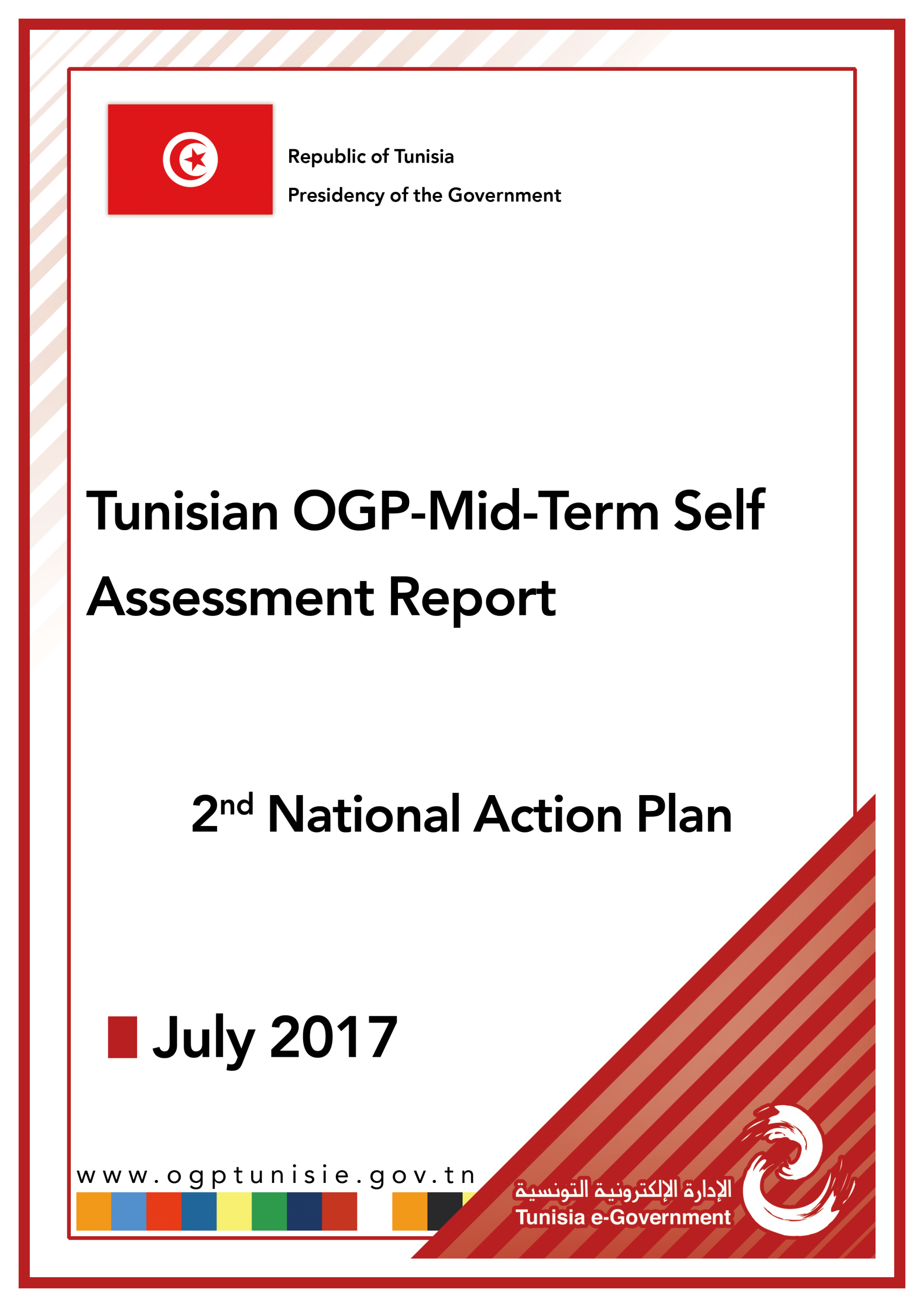 IntroductionThe drafting of the second OGP national action plan is a new occasion to confirm the Tunisian government's will to engage in the open government partnership process, which Tunisia has joined since 14 January 2014. This will is based on the confidence that the OGP initiative is a framework that would facilitate the building of a new governance model based on the principles of transparency, civic participation, rationalization of public resources and accountability. This has been demonstrated by the first experience in this area, where Tunisia has been able to achieve a number of reforms thanks to the first national action plan, although unfortunately a number of commitments that were included in it have not been implemented, which will be avoid with the second national action plan, thanks to the lessons learned from the first experience and according to the recommendations of the evaluation reports, whether the self-assessment report or the IRM report.In order to ensure the implementation of the second national plan action, the channels of communication were intensified and a national consultation was organized through the adoption of different means and in two stages.Based on the results of the national consultation, the final version of the action plan was prepared including 15 commitments which are classified into three main axes:-  Enhancing transparency of Government actions and opening up public data;- Fighting against corruption and fostering the participatory approach;-  Improving the quality of public services by using information and communication technologies.The preparation of the second OGP national action plan is an important step in the process of establishing the principles of governance and transparency in Tunisia, which is evidence of a permanent and serious will to uphold these principles in practice. However, the most important step is to achieve the implementation of this plan within the relevant time-frame and according to the objectives set for it. For this reasons, all resources and conditions will be provided to facilitate the implementation of this plan.National Action Plan ProcessThe Tunisian national OGP action plan was elaborated according to the OGP procedures and guidelines, and according the IRM mid Term Report recommendations. As part of the participatory approach, which was adopted during the elaboration of this action plan, a broad national consultation was organized, and various mechanisms were adopted in order to ensure a wide participation:Various meeting was organized within the public departments to present open government partnership initiative and to sensibilize public servants to the importance of engaging in this process. Representatives from civil society and NGOs had attended most of these meetings.Open days at the regional level were organized in partnership with civil society to present open government partnership initiative and open government process in Tunisia and sensitize citizen and civil society to the importance of engaging in this process. As a result of these events several proposals reflecting citizens’ aspirations were adopted.A workshop was organized on 23 March 2016 to announce the start of the national consultation via the web site www.consultations-publiques.tn and renewed the government's commitment to the process of open government partnership.Also a communication plan was elaborated during the consultation phase to ensure wider participation and divulgation of open government principles. To achieve such as goal, many channels of communication were used as the organizing of seminars and symposia, press conferences and social media communication.As a result of this consultation, 1104 proposals were received through different consultation means. To study and sort these proposals, a working group was constituted composed by representative from government and civil society pursuant these evaluation criteria:Specific: Describes the status quo and the problems it is trying to solveDescribes the specific activities that will be undertaken,Describes the outcomes expected from the commitment implementation.Measurable: broken into clear, measurable milestones, lays out measurable, verifiable, benchmark that can demonstrate fulfillment and improvementAnswerable: Specifies ownership by listing the implementing agencySpecifies civil society, multilateral; or private sector partnersRelevant: Makes relevance to open government clear addresses transparency; accountability and /or public participation, addresses at least one grand challenge,Time-bound: Clearly states deadline, does not have to coincide with 2 year action plan cycle, milestones dates are made clear.participatory  process during NAP DevelopmentThe plan in numberImplementation of National Action Plan commitments            Conclusion and Next stepsThis report allow us to draw a number of conclusions that illustrate the real challenges facing the implementation of the action plan such as the Lack of sufficient and timely financial resources. However, the leadership of officials at the highest level in the Government is the most important factor for the success of the implementation of this actions plan.Besides, the implementation of these commitments requires efforts to change the old mentality administration and instill a new culture within the administration based on the spirit of cooperation and sharing of information and on the principles of transparency and participation. Therefore, in the coming months, the work will be intensified to enhance the capacity building and the engagement of the public officials, in addition to sensitizing the citizen to the importance of this plan, in view of its role in supporting its rights.First ConsultationFirst ConsultationTimeline23 March 2016 to 16 May 2016Adequate Notice andAwareness raisingThe joint steering committee determines the action plan’s key area, which help guide upcoming multi stakeholders consultations. ChannelsVia public consultation web site www.consultations-publiques.tn.Using OGP Tunisia’s Facebook page.Events organized by the members of the steering committee representing civil society;Official letters addressed to ministries to present reforms proposals concerns axes related to OGP initiative. Workshops in the presence of citizens and members of associations in some regions in Tunisia.Breath of consultationThe consultation invited all components of civil society and citizen’s to express their opinions and reforms proposals concerns axes related to OGP initiative. Each stakeholder can participate via the web site dedicated or via mail.  As a result of this consultation, 1104 propositions were received. DocumentationDraft of OGP National Action PlanSecond ConsultationSecond ConsultationTimeline12 July 2016 to 29 July 2016Adequate Notice andAwareness raisingWorking groups composed of members of public structures and civil society select proposals received according to predefined criteria to incorporate at the engagement level.ChannelsVia public consultation web site: www.consultations-publiques.tn.Using OGP Tunisia’s Facebook page, Tunisian media. Breath of consultationA significant number of representatives of civil society, citizens and public structures participate to this consultationDocumentationPublish the final version of OGP NAP in form of a government decision issued by the minister of civil service and governance in 27th of October 2016. A conference organized in November 2016 in order to inform all public structures and stakeholders by the content of the second action plan.Official letters addressed to concerned ministries and others public structures in order to appoint a responsible who will take over the follow-up of the engagement under the supervision of the concerned ministry.ChallengesNumber of commitmentsEnhancing transparency of Government actions and opening up public data.8Fighting against corruption and fostering the participatory approach.4Improving the quality of public services by using information and communication technologies.3Commitment statusNumberImplemented3Partially implemented8Not implemented4Commitment CompletionCommitment CompletionCommitment CompletionCommitment CompletionCommitment CompletionCommitment CompletionCommitment CompletionCommitment CompletionCommitment CompletionCommitment CompletionCommitment CompletionCommitment n°1: Joining the extractive industries transparency initiative "EITI"Commitment n°1: Joining the extractive industries transparency initiative "EITI"Commitment n°1: Joining the extractive industries transparency initiative "EITI"Commitment n°1: Joining the extractive industries transparency initiative "EITI"Commitment n°1: Joining the extractive industries transparency initiative "EITI"Commitment n°1: Joining the extractive industries transparency initiative "EITI"Commitment n°1: Joining the extractive industries transparency initiative "EITI"Commitment n°1: Joining the extractive industries transparency initiative "EITI"Commitment n°1: Joining the extractive industries transparency initiative "EITI"Commitment n°1: Joining the extractive industries transparency initiative "EITI"Commitment n°1: Joining the extractive industries transparency initiative "EITI"Lead implementing agencyLead implementing agencyLead implementing agencyMinistry in charge with Energy and Mines.Ministry in charge with Energy and Mines.Ministry in charge with Energy and Mines.Ministry in charge with Energy and Mines.Ministry in charge with Energy and Mines.Ministry in charge with Energy and Mines.Ministry in charge with Energy and Mines.Ministry in charge with Energy and Mines.Name of responsible person from implementing agencyName of responsible person from implementing agencyName of responsible person from implementing agencyMr Mohamed Ali KhalilMr Mohamed Ali KhalilMr Mohamed Ali KhalilMr Mohamed Ali KhalilMr Mohamed Ali KhalilMr Mohamed Ali KhalilMr Mohamed Ali KhalilMr Mohamed Ali KhalilTitle, DepartmentTitle, DepartmentTitle, DepartmentMinistry in charge with Energy and Mines.Ministry in charge with Energy and Mines.Ministry in charge with Energy and Mines.Ministry in charge with Energy and Mines.Ministry in charge with Energy and Mines.Ministry in charge with Energy and Mines.Ministry in charge with Energy and Mines.Ministry in charge with Energy and Mines.EmailEmailEmail- - - - - - - - PhonePhonePhone+216 71 904216+216 71 904216+216 71 904216+216 71 904216+216 71 904216+216 71 904216+216 71 904216+216 71 904216Other actors involvedGovernmentGovernmentMinistry of financeMinistry of financeMinistry of financeMinistry of financeMinistry of financeMinistry of financeMinistry of financeMinistry of financeOther actors involvedCSOs, private sector, working groups, multilateralsCSOs, private sector, working groups, multilateralsNRGI-TunisiaNRGI-TunisiaNRGI-TunisiaNRGI-TunisiaNRGI-TunisiaNRGI-TunisiaNRGI-TunisiaNRGI-TunisiaMain ObjectiveMain ObjectiveMain ObjectivePromoting transparency and accountability in the area of natural resources in order to enhance this sector governance and building trust between government, business and civil society as well as to improve the business environment and make Tunisia a model of transparency in the MENA region.Promoting transparency and accountability in the area of natural resources in order to enhance this sector governance and building trust between government, business and civil society as well as to improve the business environment and make Tunisia a model of transparency in the MENA region.Promoting transparency and accountability in the area of natural resources in order to enhance this sector governance and building trust between government, business and civil society as well as to improve the business environment and make Tunisia a model of transparency in the MENA region.Promoting transparency and accountability in the area of natural resources in order to enhance this sector governance and building trust between government, business and civil society as well as to improve the business environment and make Tunisia a model of transparency in the MENA region.Promoting transparency and accountability in the area of natural resources in order to enhance this sector governance and building trust between government, business and civil society as well as to improve the business environment and make Tunisia a model of transparency in the MENA region.Promoting transparency and accountability in the area of natural resources in order to enhance this sector governance and building trust between government, business and civil society as well as to improve the business environment and make Tunisia a model of transparency in the MENA region.Promoting transparency and accountability in the area of natural resources in order to enhance this sector governance and building trust between government, business and civil society as well as to improve the business environment and make Tunisia a model of transparency in the MENA region.Promoting transparency and accountability in the area of natural resources in order to enhance this sector governance and building trust between government, business and civil society as well as to improve the business environment and make Tunisia a model of transparency in the MENA region.Brief description of commitmentBrief description of commitmentBrief description of commitmentTake the necessary measures to meet the requirements to join EITI initiative by:Appointing a high-level official to lead the implementation process of the initiative,Setting up a multi-stakeholder group to oversee the initiative implementation,Developing an action plan to implement the initiative,Publishing a report on extractive industries in accordance with the standards of the initiative and based on the principles of open data,Making a demand to join the initiative.Take the necessary measures to meet the requirements to join EITI initiative by:Appointing a high-level official to lead the implementation process of the initiative,Setting up a multi-stakeholder group to oversee the initiative implementation,Developing an action plan to implement the initiative,Publishing a report on extractive industries in accordance with the standards of the initiative and based on the principles of open data,Making a demand to join the initiative.Take the necessary measures to meet the requirements to join EITI initiative by:Appointing a high-level official to lead the implementation process of the initiative,Setting up a multi-stakeholder group to oversee the initiative implementation,Developing an action plan to implement the initiative,Publishing a report on extractive industries in accordance with the standards of the initiative and based on the principles of open data,Making a demand to join the initiative.Take the necessary measures to meet the requirements to join EITI initiative by:Appointing a high-level official to lead the implementation process of the initiative,Setting up a multi-stakeholder group to oversee the initiative implementation,Developing an action plan to implement the initiative,Publishing a report on extractive industries in accordance with the standards of the initiative and based on the principles of open data,Making a demand to join the initiative.Take the necessary measures to meet the requirements to join EITI initiative by:Appointing a high-level official to lead the implementation process of the initiative,Setting up a multi-stakeholder group to oversee the initiative implementation,Developing an action plan to implement the initiative,Publishing a report on extractive industries in accordance with the standards of the initiative and based on the principles of open data,Making a demand to join the initiative.Take the necessary measures to meet the requirements to join EITI initiative by:Appointing a high-level official to lead the implementation process of the initiative,Setting up a multi-stakeholder group to oversee the initiative implementation,Developing an action plan to implement the initiative,Publishing a report on extractive industries in accordance with the standards of the initiative and based on the principles of open data,Making a demand to join the initiative.Take the necessary measures to meet the requirements to join EITI initiative by:Appointing a high-level official to lead the implementation process of the initiative,Setting up a multi-stakeholder group to oversee the initiative implementation,Developing an action plan to implement the initiative,Publishing a report on extractive industries in accordance with the standards of the initiative and based on the principles of open data,Making a demand to join the initiative.Take the necessary measures to meet the requirements to join EITI initiative by:Appointing a high-level official to lead the implementation process of the initiative,Setting up a multi-stakeholder group to oversee the initiative implementation,Developing an action plan to implement the initiative,Publishing a report on extractive industries in accordance with the standards of the initiative and based on the principles of open data,Making a demand to join the initiative.Relevance Relevance Relevance Increasing Public IntegrityIncreasing Public IntegrityImproving Public ServicesImproving Public ServicesImproving Public ServicesImproving transparencyImproving transparencyPromote civic engagementRelevance Relevance Relevance High relevantHigh relevantIndirectly relevantIndirectly relevantIndirectly relevantHigh relevantHigh relevantDirectly relevantAmbitionAmbitionAmbitionPromoting transparency and accountability in the area of natural resourcesPromoting transparency and accountability in the area of natural resourcesPromoting transparency and accountability in the area of natural resourcesPromoting transparency and accountability in the area of natural resourcesPromoting transparency and accountability in the area of natural resourcesPromoting transparency and accountability in the area of natural resourcesPromoting transparency and accountability in the area of natural resourcesPromoting transparency and accountability in the area of natural resourcesCompletion levelCompletion levelCompletion levelNot startedLimitedLimitedLimitedSubstantialSubstantialCompletedCompletedCompletion levelCompletion levelCompletion level×××Description of the resultsDescription of the resultsDescription of the resultsThe different measures necessary to meet the requirements to join EITI initiative should be taken before June 2018.The different measures necessary to meet the requirements to join EITI initiative should be taken before June 2018.The different measures necessary to meet the requirements to join EITI initiative should be taken before June 2018.The different measures necessary to meet the requirements to join EITI initiative should be taken before June 2018.The different measures necessary to meet the requirements to join EITI initiative should be taken before June 2018.The different measures necessary to meet the requirements to join EITI initiative should be taken before June 2018.The different measures necessary to meet the requirements to join EITI initiative should be taken before June 2018.The different measures necessary to meet the requirements to join EITI initiative should be taken before June 2018.Description of the current resultDescription of the current resultDescription of the current resultThe Minister of Energy, Mines and Renewable Energies officially announced during a press conference the Ministry's will to prepare the Tunisia adhesion to the initiative and to take the necessary measures to promote transparency in the field.The Minister of Energy, Mines and Renewable Energies officially announced during a press conference the Ministry's will to prepare the Tunisia adhesion to the initiative and to take the necessary measures to promote transparency in the field.The Minister of Energy, Mines and Renewable Energies officially announced during a press conference the Ministry's will to prepare the Tunisia adhesion to the initiative and to take the necessary measures to promote transparency in the field.The Minister of Energy, Mines and Renewable Energies officially announced during a press conference the Ministry's will to prepare the Tunisia adhesion to the initiative and to take the necessary measures to promote transparency in the field.The Minister of Energy, Mines and Renewable Energies officially announced during a press conference the Ministry's will to prepare the Tunisia adhesion to the initiative and to take the necessary measures to promote transparency in the field.The Minister of Energy, Mines and Renewable Energies officially announced during a press conference the Ministry's will to prepare the Tunisia adhesion to the initiative and to take the necessary measures to promote transparency in the field.The Minister of Energy, Mines and Renewable Energies officially announced during a press conference the Ministry's will to prepare the Tunisia adhesion to the initiative and to take the necessary measures to promote transparency in the field.The Minister of Energy, Mines and Renewable Energies officially announced during a press conference the Ministry's will to prepare the Tunisia adhesion to the initiative and to take the necessary measures to promote transparency in the field.End dateEnd dateEnd dateJuly, 2018July, 2018July, 2018July, 2018July, 2018July, 2018July, 2018July, 2018Commitment Completion Commitment Completion Commitment Completion Commitment Completion Commitment Completion Commitment Completion Commitment Completion Commitment Completion Commitment Completion Commitment Completion Commitment Completion Commitment n°2: Modernizing the regulatory framework to enforce the Right to Access to InformationCommitment n°2: Modernizing the regulatory framework to enforce the Right to Access to InformationCommitment n°2: Modernizing the regulatory framework to enforce the Right to Access to InformationCommitment n°2: Modernizing the regulatory framework to enforce the Right to Access to InformationCommitment n°2: Modernizing the regulatory framework to enforce the Right to Access to InformationCommitment n°2: Modernizing the regulatory framework to enforce the Right to Access to InformationCommitment n°2: Modernizing the regulatory framework to enforce the Right to Access to InformationCommitment n°2: Modernizing the regulatory framework to enforce the Right to Access to InformationCommitment n°2: Modernizing the regulatory framework to enforce the Right to Access to InformationCommitment n°2: Modernizing the regulatory framework to enforce the Right to Access to InformationCommitment n°2: Modernizing the regulatory framework to enforce the Right to Access to InformationLead implementing agencyLead implementing agencyPresidency of the Government (general directorate of public reforms), Presidency of the Government (general directorate of public reforms), Presidency of the Government (general directorate of public reforms), Presidency of the Government (general directorate of public reforms), Presidency of the Government (general directorate of public reforms), Presidency of the Government (general directorate of public reforms), Presidency of the Government (general directorate of public reforms), Presidency of the Government (general directorate of public reforms), Presidency of the Government (general directorate of public reforms), Name of responsible person from implementing agencyName of responsible person from implementing agencyMs. Olfa SouliMs. Olfa SouliMs. Olfa SouliMs. Olfa SouliMs. Olfa SouliMs. Olfa SouliMs. Olfa SouliMs. Olfa SouliMs. Olfa SouliTitle, DepartmentTitle, DepartmentGeneral director, general directorate of public reforms-Presidency of the Government General director, general directorate of public reforms-Presidency of the Government General director, general directorate of public reforms-Presidency of the Government General director, general directorate of public reforms-Presidency of the Government General director, general directorate of public reforms-Presidency of the Government General director, general directorate of public reforms-Presidency of the Government General director, general directorate of public reforms-Presidency of the Government General director, general directorate of public reforms-Presidency of the Government General director, general directorate of public reforms-Presidency of the Government EmailEmailolfa.souli@pm.gov.tn  olfa.souli@pm.gov.tn  olfa.souli@pm.gov.tn  olfa.souli@pm.gov.tn  olfa.souli@pm.gov.tn  olfa.souli@pm.gov.tn  olfa.souli@pm.gov.tn  olfa.souli@pm.gov.tn  olfa.souli@pm.gov.tn  PhonePhone+216 70 728 690 +216 70 728 690 +216 70 728 690 +216 70 728 690 +216 70 728 690 +216 70 728 690 +216 70 728 690 +216 70 728 690 +216 70 728 690 Other actors involvedGovernmentParliament, National archive institute. Parliament, National archive institute. Parliament, National archive institute. Parliament, National archive institute. Parliament, National archive institute. Parliament, National archive institute. Parliament, National archive institute. Parliament, National archive institute. Parliament, National archive institute. Other actors involvedCSOs, private sector, working groups, multilateralsParliament, National archive institute. Parliament, National archive institute. Parliament, National archive institute. Parliament, National archive institute. Parliament, National archive institute. Parliament, National archive institute. Parliament, National archive institute. Parliament, National archive institute. Parliament, National archive institute. Main ObjectiveMain ObjectivePromote the application of the law on the right of access to information and put all necessary measures to guarantee access to information either proactively or by request.Promote the application of the law on the right of access to information and put all necessary measures to guarantee access to information either proactively or by request.Promote the application of the law on the right of access to information and put all necessary measures to guarantee access to information either proactively or by request.Promote the application of the law on the right of access to information and put all necessary measures to guarantee access to information either proactively or by request.Promote the application of the law on the right of access to information and put all necessary measures to guarantee access to information either proactively or by request.Promote the application of the law on the right of access to information and put all necessary measures to guarantee access to information either proactively or by request.Promote the application of the law on the right of access to information and put all necessary measures to guarantee access to information either proactively or by request.Promote the application of the law on the right of access to information and put all necessary measures to guarantee access to information either proactively or by request.Promote the application of the law on the right of access to information and put all necessary measures to guarantee access to information either proactively or by request.Brief description of commitmentBrief description of commitmentThis commitment concerns the taking of a series of measures: Issuing a decree to  create publics entities in each public department in charge of enforcing FOA,Establishing an independent public authority - the Commission of Access to Information - to oversee the implementation of the law and examine appeals against refusals by public authorities to disclose requested documents in the first instance,Creating a commission in order to identify fees should be charged for access to information request (exceptional cases),publication of the complementary regulation of the access to information Law,Drafting of a national action plan to facilitate the implementation of the law,Completing the organization of the archive and developing a system for the classification of administrative documents.This commitment concerns the taking of a series of measures: Issuing a decree to  create publics entities in each public department in charge of enforcing FOA,Establishing an independent public authority - the Commission of Access to Information - to oversee the implementation of the law and examine appeals against refusals by public authorities to disclose requested documents in the first instance,Creating a commission in order to identify fees should be charged for access to information request (exceptional cases),publication of the complementary regulation of the access to information Law,Drafting of a national action plan to facilitate the implementation of the law,Completing the organization of the archive and developing a system for the classification of administrative documents.This commitment concerns the taking of a series of measures: Issuing a decree to  create publics entities in each public department in charge of enforcing FOA,Establishing an independent public authority - the Commission of Access to Information - to oversee the implementation of the law and examine appeals against refusals by public authorities to disclose requested documents in the first instance,Creating a commission in order to identify fees should be charged for access to information request (exceptional cases),publication of the complementary regulation of the access to information Law,Drafting of a national action plan to facilitate the implementation of the law,Completing the organization of the archive and developing a system for the classification of administrative documents.This commitment concerns the taking of a series of measures: Issuing a decree to  create publics entities in each public department in charge of enforcing FOA,Establishing an independent public authority - the Commission of Access to Information - to oversee the implementation of the law and examine appeals against refusals by public authorities to disclose requested documents in the first instance,Creating a commission in order to identify fees should be charged for access to information request (exceptional cases),publication of the complementary regulation of the access to information Law,Drafting of a national action plan to facilitate the implementation of the law,Completing the organization of the archive and developing a system for the classification of administrative documents.This commitment concerns the taking of a series of measures: Issuing a decree to  create publics entities in each public department in charge of enforcing FOA,Establishing an independent public authority - the Commission of Access to Information - to oversee the implementation of the law and examine appeals against refusals by public authorities to disclose requested documents in the first instance,Creating a commission in order to identify fees should be charged for access to information request (exceptional cases),publication of the complementary regulation of the access to information Law,Drafting of a national action plan to facilitate the implementation of the law,Completing the organization of the archive and developing a system for the classification of administrative documents.This commitment concerns the taking of a series of measures: Issuing a decree to  create publics entities in each public department in charge of enforcing FOA,Establishing an independent public authority - the Commission of Access to Information - to oversee the implementation of the law and examine appeals against refusals by public authorities to disclose requested documents in the first instance,Creating a commission in order to identify fees should be charged for access to information request (exceptional cases),publication of the complementary regulation of the access to information Law,Drafting of a national action plan to facilitate the implementation of the law,Completing the organization of the archive and developing a system for the classification of administrative documents.This commitment concerns the taking of a series of measures: Issuing a decree to  create publics entities in each public department in charge of enforcing FOA,Establishing an independent public authority - the Commission of Access to Information - to oversee the implementation of the law and examine appeals against refusals by public authorities to disclose requested documents in the first instance,Creating a commission in order to identify fees should be charged for access to information request (exceptional cases),publication of the complementary regulation of the access to information Law,Drafting of a national action plan to facilitate the implementation of the law,Completing the organization of the archive and developing a system for the classification of administrative documents.This commitment concerns the taking of a series of measures: Issuing a decree to  create publics entities in each public department in charge of enforcing FOA,Establishing an independent public authority - the Commission of Access to Information - to oversee the implementation of the law and examine appeals against refusals by public authorities to disclose requested documents in the first instance,Creating a commission in order to identify fees should be charged for access to information request (exceptional cases),publication of the complementary regulation of the access to information Law,Drafting of a national action plan to facilitate the implementation of the law,Completing the organization of the archive and developing a system for the classification of administrative documents.This commitment concerns the taking of a series of measures: Issuing a decree to  create publics entities in each public department in charge of enforcing FOA,Establishing an independent public authority - the Commission of Access to Information - to oversee the implementation of the law and examine appeals against refusals by public authorities to disclose requested documents in the first instance,Creating a commission in order to identify fees should be charged for access to information request (exceptional cases),publication of the complementary regulation of the access to information Law,Drafting of a national action plan to facilitate the implementation of the law,Completing the organization of the archive and developing a system for the classification of administrative documents.Relevance Relevance Increasing Public IntegrityIncreasing Public IntegrityIncreasing Public IntegrityIncreasing Public IntegrityImproving Public ServicesImproving Public ServicesImproving transparencyImproving transparencyPromote civic engagementRelevance Relevance Highly relevantHighly relevantHighly relevantHighly relevantIndirectly relevantIndirectly relevantHighly relevantHighly relevantHighly relevantAmbitionAmbitionThe application of the law on the right of access to information will strengthen the pro-active dissemination of information and will oblige the administration to respond to requests for information. This will enhance the transparency of government actions and promote the re-use of public data for the creation of a new value. The application of the law on the right of access to information will strengthen the pro-active dissemination of information and will oblige the administration to respond to requests for information. This will enhance the transparency of government actions and promote the re-use of public data for the creation of a new value. The application of the law on the right of access to information will strengthen the pro-active dissemination of information and will oblige the administration to respond to requests for information. This will enhance the transparency of government actions and promote the re-use of public data for the creation of a new value. The application of the law on the right of access to information will strengthen the pro-active dissemination of information and will oblige the administration to respond to requests for information. This will enhance the transparency of government actions and promote the re-use of public data for the creation of a new value. The application of the law on the right of access to information will strengthen the pro-active dissemination of information and will oblige the administration to respond to requests for information. This will enhance the transparency of government actions and promote the re-use of public data for the creation of a new value. The application of the law on the right of access to information will strengthen the pro-active dissemination of information and will oblige the administration to respond to requests for information. This will enhance the transparency of government actions and promote the re-use of public data for the creation of a new value. The application of the law on the right of access to information will strengthen the pro-active dissemination of information and will oblige the administration to respond to requests for information. This will enhance the transparency of government actions and promote the re-use of public data for the creation of a new value. The application of the law on the right of access to information will strengthen the pro-active dissemination of information and will oblige the administration to respond to requests for information. This will enhance the transparency of government actions and promote the re-use of public data for the creation of a new value. The application of the law on the right of access to information will strengthen the pro-active dissemination of information and will oblige the administration to respond to requests for information. This will enhance the transparency of government actions and promote the re-use of public data for the creation of a new value. Completion levelCompletion levelNot startedNot startedLimitedLimitedLimitedSubstantialSubstantialCompletedCompletedCompletion levelCompletion level××Description of the resultsDescription of the resultsThe application of the law on the right of access to information.The application of the law on the right of access to information.The application of the law on the right of access to information.The application of the law on the right of access to information.The application of the law on the right of access to information.The application of the law on the right of access to information.The application of the law on the right of access to information.The application of the law on the right of access to information.The application of the law on the right of access to information.Description of the current  resultsDescription of the current  resultsSome measures are undertaken: Drafting of  a project of decree to  create publics entities in each public department in charge of enforcing FOA,Establishing an independent public authority “the instance of Access to Information” : the members of this instance were elected by the members of the parliament on July 19, 2017 for a 6-year non-renewable term,Drafting of a national action plan to facilitate the implementation of the law.Some measures are undertaken: Drafting of  a project of decree to  create publics entities in each public department in charge of enforcing FOA,Establishing an independent public authority “the instance of Access to Information” : the members of this instance were elected by the members of the parliament on July 19, 2017 for a 6-year non-renewable term,Drafting of a national action plan to facilitate the implementation of the law.Some measures are undertaken: Drafting of  a project of decree to  create publics entities in each public department in charge of enforcing FOA,Establishing an independent public authority “the instance of Access to Information” : the members of this instance were elected by the members of the parliament on July 19, 2017 for a 6-year non-renewable term,Drafting of a national action plan to facilitate the implementation of the law.Some measures are undertaken: Drafting of  a project of decree to  create publics entities in each public department in charge of enforcing FOA,Establishing an independent public authority “the instance of Access to Information” : the members of this instance were elected by the members of the parliament on July 19, 2017 for a 6-year non-renewable term,Drafting of a national action plan to facilitate the implementation of the law.Some measures are undertaken: Drafting of  a project of decree to  create publics entities in each public department in charge of enforcing FOA,Establishing an independent public authority “the instance of Access to Information” : the members of this instance were elected by the members of the parliament on July 19, 2017 for a 6-year non-renewable term,Drafting of a national action plan to facilitate the implementation of the law.Some measures are undertaken: Drafting of  a project of decree to  create publics entities in each public department in charge of enforcing FOA,Establishing an independent public authority “the instance of Access to Information” : the members of this instance were elected by the members of the parliament on July 19, 2017 for a 6-year non-renewable term,Drafting of a national action plan to facilitate the implementation of the law.Some measures are undertaken: Drafting of  a project of decree to  create publics entities in each public department in charge of enforcing FOA,Establishing an independent public authority “the instance of Access to Information” : the members of this instance were elected by the members of the parliament on July 19, 2017 for a 6-year non-renewable term,Drafting of a national action plan to facilitate the implementation of the law.Some measures are undertaken: Drafting of  a project of decree to  create publics entities in each public department in charge of enforcing FOA,Establishing an independent public authority “the instance of Access to Information” : the members of this instance were elected by the members of the parliament on July 19, 2017 for a 6-year non-renewable term,Drafting of a national action plan to facilitate the implementation of the law.Some measures are undertaken: Drafting of  a project of decree to  create publics entities in each public department in charge of enforcing FOA,Establishing an independent public authority “the instance of Access to Information” : the members of this instance were elected by the members of the parliament on July 19, 2017 for a 6-year non-renewable term,Drafting of a national action plan to facilitate the implementation of the law.End dateEnd dateMarch, 2017March, 2017March, 2017March, 2017March, 2017March, 2017March, 2017March, 2017March, 2017Commitment Completion Commitment Completion Commitment Completion Commitment Completion Commitment Completion Commitment Completion Commitment Completion Commitment Completion Commitment Completion Commitment Completion Commitment Completion Commitment n°3: The completion of the legal and regulatory framework of open data at the national levelCommitment n°3: The completion of the legal and regulatory framework of open data at the national levelCommitment n°3: The completion of the legal and regulatory framework of open data at the national levelCommitment n°3: The completion of the legal and regulatory framework of open data at the national levelCommitment n°3: The completion of the legal and regulatory framework of open data at the national levelCommitment n°3: The completion of the legal and regulatory framework of open data at the national levelCommitment n°3: The completion of the legal and regulatory framework of open data at the national levelCommitment n°3: The completion of the legal and regulatory framework of open data at the national levelCommitment n°3: The completion of the legal and regulatory framework of open data at the national levelCommitment n°3: The completion of the legal and regulatory framework of open data at the national levelCommitment n°3: The completion of the legal and regulatory framework of open data at the national levelLead implementing agencyLead implementing agencyPresidency of the Government (e-Government unit)Presidency of the Government (e-Government unit)Presidency of the Government (e-Government unit)Presidency of the Government (e-Government unit)Presidency of the Government (e-Government unit)Presidency of the Government (e-Government unit)Presidency of the Government (e-Government unit)Presidency of the Government (e-Government unit)Presidency of the Government (e-Government unit)Name of responsible person from implementing agencyName of responsible person from implementing agencyMr. Khaled SellamiMr. Khaled SellamiMr. Khaled SellamiMr. Khaled SellamiMr. Khaled SellamiMr. Khaled SellamiMr. Khaled SellamiMr. Khaled SellamiMr. Khaled SellamiTitle, DepartmentTitle, DepartmentGeneral director, e-Government unitGeneral director, e-Government unitGeneral director, e-Government unitGeneral director, e-Government unitGeneral director, e-Government unitGeneral director, e-Government unitGeneral director, e-Government unitGeneral director, e-Government unitGeneral director, e-Government unitEmailEmailkhaled.sellami@pm.gov.tn khaled.sellami@pm.gov.tn khaled.sellami@pm.gov.tn khaled.sellami@pm.gov.tn khaled.sellami@pm.gov.tn khaled.sellami@pm.gov.tn khaled.sellami@pm.gov.tn khaled.sellami@pm.gov.tn khaled.sellami@pm.gov.tn PhonePhone+21670728580 +21670728580 +21670728580 +21670728580 +21670728580 +21670728580 +21670728580 +21670728580 +21670728580 Other actors involvedGovernment---------Other actors involvedCSOs, private sector, working groups, multilaterals---------Main ObjectiveMain ObjectiveThe aim of this commitment is to make public data open by default, in formats that are usable and interoperable in order to improve Governance, citizen engagement, inclusive development and innovation.The aim of this commitment is to make public data open by default, in formats that are usable and interoperable in order to improve Governance, citizen engagement, inclusive development and innovation.The aim of this commitment is to make public data open by default, in formats that are usable and interoperable in order to improve Governance, citizen engagement, inclusive development and innovation.The aim of this commitment is to make public data open by default, in formats that are usable and interoperable in order to improve Governance, citizen engagement, inclusive development and innovation.The aim of this commitment is to make public data open by default, in formats that are usable and interoperable in order to improve Governance, citizen engagement, inclusive development and innovation.The aim of this commitment is to make public data open by default, in formats that are usable and interoperable in order to improve Governance, citizen engagement, inclusive development and innovation.The aim of this commitment is to make public data open by default, in formats that are usable and interoperable in order to improve Governance, citizen engagement, inclusive development and innovation.The aim of this commitment is to make public data open by default, in formats that are usable and interoperable in order to improve Governance, citizen engagement, inclusive development and innovation.The aim of this commitment is to make public data open by default, in formats that are usable and interoperable in order to improve Governance, citizen engagement, inclusive development and innovation.Brief description of commitmentBrief description of commitmentThe completion of the legal and regulatory framework of open data at the national level through:Adopting a license to organize the public data re-use,Developing a network of the persons in charge of open data in the various public departments and agencies, Defining a national open data Charter, Elaborating an inventory by a number of sectors of data that can be opened and which could be published on the web while specifying the frequency of their updates and the departmental targets for the publication.The completion of the legal and regulatory framework of open data at the national level through:Adopting a license to organize the public data re-use,Developing a network of the persons in charge of open data in the various public departments and agencies, Defining a national open data Charter, Elaborating an inventory by a number of sectors of data that can be opened and which could be published on the web while specifying the frequency of their updates and the departmental targets for the publication.The completion of the legal and regulatory framework of open data at the national level through:Adopting a license to organize the public data re-use,Developing a network of the persons in charge of open data in the various public departments and agencies, Defining a national open data Charter, Elaborating an inventory by a number of sectors of data that can be opened and which could be published on the web while specifying the frequency of their updates and the departmental targets for the publication.The completion of the legal and regulatory framework of open data at the national level through:Adopting a license to organize the public data re-use,Developing a network of the persons in charge of open data in the various public departments and agencies, Defining a national open data Charter, Elaborating an inventory by a number of sectors of data that can be opened and which could be published on the web while specifying the frequency of their updates and the departmental targets for the publication.The completion of the legal and regulatory framework of open data at the national level through:Adopting a license to organize the public data re-use,Developing a network of the persons in charge of open data in the various public departments and agencies, Defining a national open data Charter, Elaborating an inventory by a number of sectors of data that can be opened and which could be published on the web while specifying the frequency of their updates and the departmental targets for the publication.The completion of the legal and regulatory framework of open data at the national level through:Adopting a license to organize the public data re-use,Developing a network of the persons in charge of open data in the various public departments and agencies, Defining a national open data Charter, Elaborating an inventory by a number of sectors of data that can be opened and which could be published on the web while specifying the frequency of their updates and the departmental targets for the publication.The completion of the legal and regulatory framework of open data at the national level through:Adopting a license to organize the public data re-use,Developing a network of the persons in charge of open data in the various public departments and agencies, Defining a national open data Charter, Elaborating an inventory by a number of sectors of data that can be opened and which could be published on the web while specifying the frequency of their updates and the departmental targets for the publication.The completion of the legal and regulatory framework of open data at the national level through:Adopting a license to organize the public data re-use,Developing a network of the persons in charge of open data in the various public departments and agencies, Defining a national open data Charter, Elaborating an inventory by a number of sectors of data that can be opened and which could be published on the web while specifying the frequency of their updates and the departmental targets for the publication.The completion of the legal and regulatory framework of open data at the national level through:Adopting a license to organize the public data re-use,Developing a network of the persons in charge of open data in the various public departments and agencies, Defining a national open data Charter, Elaborating an inventory by a number of sectors of data that can be opened and which could be published on the web while specifying the frequency of their updates and the departmental targets for the publication.Relevance Relevance Increasing Public IntegrityIncreasing Public IntegrityIncreasing Public IntegrityImproving Public ServicesImproving Public ServicesImproving Public ServicesImproving transparencyImproving transparencyPromote civic engagementRelevance Relevance Highly relevantHighly relevantHighly relevantDirectly relevantDirectly relevantDirectly relevantHighly relevantHighly relevantHighly relevantAmbitionAmbitionCompletion levelCompletion levelNot startedNot startedLimitedLimitedLimitedSubstantialSubstantialCompletedCompletedCompletion levelCompletion level××Description of the expected resultsDescription of the expected resultsMake public data open by default in order to enhance transparency and promote the reuse of data to create new value such as electronic services.Make public data open by default in order to enhance transparency and promote the reuse of data to create new value such as electronic services.Make public data open by default in order to enhance transparency and promote the reuse of data to create new value such as electronic services.Make public data open by default in order to enhance transparency and promote the reuse of data to create new value such as electronic services.Make public data open by default in order to enhance transparency and promote the reuse of data to create new value such as electronic services.Make public data open by default in order to enhance transparency and promote the reuse of data to create new value such as electronic services.Make public data open by default in order to enhance transparency and promote the reuse of data to create new value such as electronic services.Make public data open by default in order to enhance transparency and promote the reuse of data to create new value such as electronic services.Make public data open by default in order to enhance transparency and promote the reuse of data to create new value such as electronic services.Current resultCurrent resultSome measures are undertaken:Adopting a license to organize the public data re-use,Developing a network of the persons in charge of open data in the various public departments and agencies.Some measures are undertaken:Adopting a license to organize the public data re-use,Developing a network of the persons in charge of open data in the various public departments and agencies.Some measures are undertaken:Adopting a license to organize the public data re-use,Developing a network of the persons in charge of open data in the various public departments and agencies.Some measures are undertaken:Adopting a license to organize the public data re-use,Developing a network of the persons in charge of open data in the various public departments and agencies.Some measures are undertaken:Adopting a license to organize the public data re-use,Developing a network of the persons in charge of open data in the various public departments and agencies.Some measures are undertaken:Adopting a license to organize the public data re-use,Developing a network of the persons in charge of open data in the various public departments and agencies.Some measures are undertaken:Adopting a license to organize the public data re-use,Developing a network of the persons in charge of open data in the various public departments and agencies.Some measures are undertaken:Adopting a license to organize the public data re-use,Developing a network of the persons in charge of open data in the various public departments and agencies.Some measures are undertaken:Adopting a license to organize the public data re-use,Developing a network of the persons in charge of open data in the various public departments and agencies.End dateEnd dateMarch, 2017March, 2017March, 2017March, 2017March, 2017March, 2017March, 2017March, 2017March, 2017Commitment Completion Commitment Completion Commitment Completion Commitment Completion Commitment Completion Commitment Completion Commitment Completion Commitment Completion Commitment Completion Commitment n°4: Improve the transparency and local Gov OpennessCommitment n°4: Improve the transparency and local Gov OpennessCommitment n°4: Improve the transparency and local Gov OpennessCommitment n°4: Improve the transparency and local Gov OpennessCommitment n°4: Improve the transparency and local Gov OpennessCommitment n°4: Improve the transparency and local Gov OpennessCommitment n°4: Improve the transparency and local Gov OpennessCommitment n°4: Improve the transparency and local Gov OpennessCommitment n°4: Improve the transparency and local Gov OpennessLead implementing agencyLead implementing agencyMinistry of local affairs and environmentMinistry of local affairs and environmentMinistry of local affairs and environmentMinistry of local affairs and environmentMinistry of local affairs and environmentMinistry of local affairs and environmentMinistry of local affairs and environmentName of responsible person from implementing agencyName of responsible person from implementing agencyDhia ChiliouiDhia ChiliouiDhia ChiliouiDhia ChiliouiDhia ChiliouiDhia ChiliouiDhia ChiliouiTitle, DepartmentTitle, DepartmentGeneral director, Ministry of local affairs and environmentGeneral director, Ministry of local affairs and environmentGeneral director, Ministry of local affairs and environmentGeneral director, Ministry of local affairs and environmentGeneral director, Ministry of local affairs and environmentGeneral director, Ministry of local affairs and environmentGeneral director, Ministry of local affairs and environmentEmailEmailchliouidhia@yahoo.fr chliouidhia@yahoo.fr chliouidhia@yahoo.fr chliouidhia@yahoo.fr chliouidhia@yahoo.fr chliouidhia@yahoo.fr chliouidhia@yahoo.fr PhonePhone+21698529681+21698529681+21698529681+21698529681+21698529681+21698529681+21698529681Other actors involvedGovernmentTunisian Association for Local GovernanceTunisian Association for Local GovernanceTunisian Association for Local GovernanceTunisian Association for Local GovernanceTunisian Association for Local GovernanceTunisian Association for Local GovernanceTunisian Association for Local GovernanceOther actors involvedCSOs, private sector, working groups, multilateralsTunisian Association for Local GovernanceTunisian Association for Local GovernanceTunisian Association for Local GovernanceTunisian Association for Local GovernanceTunisian Association for Local GovernanceTunisian Association for Local GovernanceTunisian Association for Local GovernanceMain ObjectiveMain ObjectiveDeveloping practical mechanisms to facilitate the access to information and enshrine the principles of accountability and participation in the design and implementation of programs and projects at the local level.Developing practical mechanisms to facilitate the access to information and enshrine the principles of accountability and participation in the design and implementation of programs and projects at the local level.Developing practical mechanisms to facilitate the access to information and enshrine the principles of accountability and participation in the design and implementation of programs and projects at the local level.Developing practical mechanisms to facilitate the access to information and enshrine the principles of accountability and participation in the design and implementation of programs and projects at the local level.Developing practical mechanisms to facilitate the access to information and enshrine the principles of accountability and participation in the design and implementation of programs and projects at the local level.Developing practical mechanisms to facilitate the access to information and enshrine the principles of accountability and participation in the design and implementation of programs and projects at the local level.Developing practical mechanisms to facilitate the access to information and enshrine the principles of accountability and participation in the design and implementation of programs and projects at the local level.Brief description of commitmentBrief description of commitmentUndertaking two projects in order to establish local governance:- Drafting a practical guide to explains the principles of open government and various applications at the local level in order to encourage projects and initiatives which could be launched in this field. - The development of an electronic platform for open data at the local levelUndertaking two projects in order to establish local governance:- Drafting a practical guide to explains the principles of open government and various applications at the local level in order to encourage projects and initiatives which could be launched in this field. - The development of an electronic platform for open data at the local levelUndertaking two projects in order to establish local governance:- Drafting a practical guide to explains the principles of open government and various applications at the local level in order to encourage projects and initiatives which could be launched in this field. - The development of an electronic platform for open data at the local levelUndertaking two projects in order to establish local governance:- Drafting a practical guide to explains the principles of open government and various applications at the local level in order to encourage projects and initiatives which could be launched in this field. - The development of an electronic platform for open data at the local levelUndertaking two projects in order to establish local governance:- Drafting a practical guide to explains the principles of open government and various applications at the local level in order to encourage projects and initiatives which could be launched in this field. - The development of an electronic platform for open data at the local levelUndertaking two projects in order to establish local governance:- Drafting a practical guide to explains the principles of open government and various applications at the local level in order to encourage projects and initiatives which could be launched in this field. - The development of an electronic platform for open data at the local levelUndertaking two projects in order to establish local governance:- Drafting a practical guide to explains the principles of open government and various applications at the local level in order to encourage projects and initiatives which could be launched in this field. - The development of an electronic platform for open data at the local levelRelevance Relevance Increasing Public IntegrityIncreasing Public IntegrityImproving Public ServicesImproving Public ServicesImproving transparencyImproving transparencyPromote civic engagementRelevance Relevance Directly relevantDirectly relevantDirectly relevantDirectly relevantHighly relevantHighly relevantHighly relevantAmbitionAmbitionEnhancing the ability of citizens to access and use information to follow up local officials and monitor their actions in order to improve the quality of services and establish a new form of governance based on the principles of collaboration and accountability.Enhancing the ability of citizens to access and use information to follow up local officials and monitor their actions in order to improve the quality of services and establish a new form of governance based on the principles of collaboration and accountability.Enhancing the ability of citizens to access and use information to follow up local officials and monitor their actions in order to improve the quality of services and establish a new form of governance based on the principles of collaboration and accountability.Enhancing the ability of citizens to access and use information to follow up local officials and monitor their actions in order to improve the quality of services and establish a new form of governance based on the principles of collaboration and accountability.Enhancing the ability of citizens to access and use information to follow up local officials and monitor their actions in order to improve the quality of services and establish a new form of governance based on the principles of collaboration and accountability.Enhancing the ability of citizens to access and use information to follow up local officials and monitor their actions in order to improve the quality of services and establish a new form of governance based on the principles of collaboration and accountability.Enhancing the ability of citizens to access and use information to follow up local officials and monitor their actions in order to improve the quality of services and establish a new form of governance based on the principles of collaboration and accountability.Completion levelCompletion levelNot startedLimitedLimitedSubstantialSubstantialCompletedCompletedCompletion levelCompletion level××Description of the expected  resultsDescription of the expected  results- A practical guide should be drafted in order to explain the principles of open government and various applications at the local level in order to encourage projects and initiatives which could be launched in this field. - An electronic platform for open data at the local level should be developed in order to facilitate access and use of information.- A practical guide should be drafted in order to explain the principles of open government and various applications at the local level in order to encourage projects and initiatives which could be launched in this field. - An electronic platform for open data at the local level should be developed in order to facilitate access and use of information.- A practical guide should be drafted in order to explain the principles of open government and various applications at the local level in order to encourage projects and initiatives which could be launched in this field. - An electronic platform for open data at the local level should be developed in order to facilitate access and use of information.- A practical guide should be drafted in order to explain the principles of open government and various applications at the local level in order to encourage projects and initiatives which could be launched in this field. - An electronic platform for open data at the local level should be developed in order to facilitate access and use of information.- A practical guide should be drafted in order to explain the principles of open government and various applications at the local level in order to encourage projects and initiatives which could be launched in this field. - An electronic platform for open data at the local level should be developed in order to facilitate access and use of information.- A practical guide should be drafted in order to explain the principles of open government and various applications at the local level in order to encourage projects and initiatives which could be launched in this field. - An electronic platform for open data at the local level should be developed in order to facilitate access and use of information.- A practical guide should be drafted in order to explain the principles of open government and various applications at the local level in order to encourage projects and initiatives which could be launched in this field. - An electronic platform for open data at the local level should be developed in order to facilitate access and use of information.Current resultCurrent resultInclude the project within a French-Tunisian cooperation program. Implementation will begin in October 2017.Include the project within a French-Tunisian cooperation program. Implementation will begin in October 2017.Include the project within a French-Tunisian cooperation program. Implementation will begin in October 2017.Include the project within a French-Tunisian cooperation program. Implementation will begin in October 2017.Include the project within a French-Tunisian cooperation program. Implementation will begin in October 2017.Include the project within a French-Tunisian cooperation program. Implementation will begin in October 2017.Include the project within a French-Tunisian cooperation program. Implementation will begin in October 2017.End dateEnd dateJuly, 2018July, 2018July, 2018July, 2018July, 2018July, 2018July, 2018Commitment Completion Commitment Completion Commitment Completion Commitment Completion Commitment Completion Commitment Completion Commitment Completion Commitment Completion Commitment Completion Commitment n°5: Enhance transparency in the cultural sector: “open culture”Commitment n°5: Enhance transparency in the cultural sector: “open culture”Commitment n°5: Enhance transparency in the cultural sector: “open culture”Commitment n°5: Enhance transparency in the cultural sector: “open culture”Commitment n°5: Enhance transparency in the cultural sector: “open culture”Commitment n°5: Enhance transparency in the cultural sector: “open culture”Commitment n°5: Enhance transparency in the cultural sector: “open culture”Commitment n°5: Enhance transparency in the cultural sector: “open culture”Commitment n°5: Enhance transparency in the cultural sector: “open culture”Lead implementing agencyLead implementing agencyMinistry of culture affairs Ministry of culture affairs Ministry of culture affairs Ministry of culture affairs Ministry of culture affairs Ministry of culture affairs Ministry of culture affairs Name of responsible person from implementing agencyName of responsible person from implementing agencySaloua Abdelkhalak,Hamdi Makhlouf.Saloua Abdelkhalak,Hamdi Makhlouf.Saloua Abdelkhalak,Hamdi Makhlouf.Saloua Abdelkhalak,Hamdi Makhlouf.Saloua Abdelkhalak,Hamdi Makhlouf.Saloua Abdelkhalak,Hamdi Makhlouf.Saloua Abdelkhalak,Hamdi Makhlouf.Title, DepartmentTitle, DepartmentDirector,Director.Director,Director.Director,Director.Director,Director.Director,Director.Director,Director.Director,Director.EmailEmaila.ksaloua@yahoo.fr,hamdi.makhlouf@gmail.coma.ksaloua@yahoo.fr,hamdi.makhlouf@gmail.coma.ksaloua@yahoo.fr,hamdi.makhlouf@gmail.coma.ksaloua@yahoo.fr,hamdi.makhlouf@gmail.coma.ksaloua@yahoo.fr,hamdi.makhlouf@gmail.coma.ksaloua@yahoo.fr,hamdi.makhlouf@gmail.coma.ksaloua@yahoo.fr,hamdi.makhlouf@gmail.comPhonePhone+21652999960+21650995774+21652999960+21650995774+21652999960+21650995774+21652999960+21650995774+21652999960+21650995774+21652999960+21650995774+21652999960+21650995774Other actors involvedGovernment“e-governance society” association“e-governance society” association“e-governance society” association“e-governance society” association“e-governance society” association“e-governance society” association“e-governance society” associationOther actors involvedCSOs, private sector, working groups, multilaterals“e-governance society” association“e-governance society” association“e-governance society” association“e-governance society” association“e-governance society” association“e-governance society” association“e-governance society” associationMain ObjectiveMain ObjectivePromoting openness in the cultural sector in order to facilitate access to the culture heritage and stimulates innovative reuse in this field. This could generate several benefits especially an economic value by promoting foreign investment and tourism.  Promoting openness in the cultural sector in order to facilitate access to the culture heritage and stimulates innovative reuse in this field. This could generate several benefits especially an economic value by promoting foreign investment and tourism.  Promoting openness in the cultural sector in order to facilitate access to the culture heritage and stimulates innovative reuse in this field. This could generate several benefits especially an economic value by promoting foreign investment and tourism.  Promoting openness in the cultural sector in order to facilitate access to the culture heritage and stimulates innovative reuse in this field. This could generate several benefits especially an economic value by promoting foreign investment and tourism.  Promoting openness in the cultural sector in order to facilitate access to the culture heritage and stimulates innovative reuse in this field. This could generate several benefits especially an economic value by promoting foreign investment and tourism.  Promoting openness in the cultural sector in order to facilitate access to the culture heritage and stimulates innovative reuse in this field. This could generate several benefits especially an economic value by promoting foreign investment and tourism.  Promoting openness in the cultural sector in order to facilitate access to the culture heritage and stimulates innovative reuse in this field. This could generate several benefits especially an economic value by promoting foreign investment and tourism.  Brief description of commitmentBrief description of commitmentOpening public cultural data through an open data portal;Disseminating data about events and cultural festivals using modern technologies (cultural Agenda system);Opening sound recordings and musical archive of the “Arab and Mediterranean Music Center” through two web sites.Opening public cultural data through an open data portal;Disseminating data about events and cultural festivals using modern technologies (cultural Agenda system);Opening sound recordings and musical archive of the “Arab and Mediterranean Music Center” through two web sites.Opening public cultural data through an open data portal;Disseminating data about events and cultural festivals using modern technologies (cultural Agenda system);Opening sound recordings and musical archive of the “Arab and Mediterranean Music Center” through two web sites.Opening public cultural data through an open data portal;Disseminating data about events and cultural festivals using modern technologies (cultural Agenda system);Opening sound recordings and musical archive of the “Arab and Mediterranean Music Center” through two web sites.Opening public cultural data through an open data portal;Disseminating data about events and cultural festivals using modern technologies (cultural Agenda system);Opening sound recordings and musical archive of the “Arab and Mediterranean Music Center” through two web sites.Opening public cultural data through an open data portal;Disseminating data about events and cultural festivals using modern technologies (cultural Agenda system);Opening sound recordings and musical archive of the “Arab and Mediterranean Music Center” through two web sites.Opening public cultural data through an open data portal;Disseminating data about events and cultural festivals using modern technologies (cultural Agenda system);Opening sound recordings and musical archive of the “Arab and Mediterranean Music Center” through two web sites.Relevance Relevance Increasing Public IntegrityIncreasing Public IntegrityImproving Public ServicesImproving Public ServicesImproving transparencyImproving transparencyPromote civic engagementRelevance Relevance Directly relevantDirectly relevantDirectly relevantDirectly relevantHighly relevantHighly relevantHighly relevantAmbitionAmbitionEnhancing transparency and data reuse in the field of culture and Strengthening the integrity of structures under the supervision of this sector.Enhancing transparency and data reuse in the field of culture and Strengthening the integrity of structures under the supervision of this sector.Enhancing transparency and data reuse in the field of culture and Strengthening the integrity of structures under the supervision of this sector.Enhancing transparency and data reuse in the field of culture and Strengthening the integrity of structures under the supervision of this sector.Enhancing transparency and data reuse in the field of culture and Strengthening the integrity of structures under the supervision of this sector.Enhancing transparency and data reuse in the field of culture and Strengthening the integrity of structures under the supervision of this sector.Enhancing transparency and data reuse in the field of culture and Strengthening the integrity of structures under the supervision of this sector.Completion levelCompletion levelNot startedLimitedLimitedSubstantialSubstantialCompletedCompletedCompletion levelCompletion level××Description of the resultsDescription of the resultsOpening public cultural data through an open data portal;Disseminating data about events and cultural festivals using modern technologies (cultural Agenda system);Opening sound recordings and musical archive of the “Arab and Mediterranean Music Center”.Opening public cultural data through an open data portal;Disseminating data about events and cultural festivals using modern technologies (cultural Agenda system);Opening sound recordings and musical archive of the “Arab and Mediterranean Music Center”.Opening public cultural data through an open data portal;Disseminating data about events and cultural festivals using modern technologies (cultural Agenda system);Opening sound recordings and musical archive of the “Arab and Mediterranean Music Center”.Opening public cultural data through an open data portal;Disseminating data about events and cultural festivals using modern technologies (cultural Agenda system);Opening sound recordings and musical archive of the “Arab and Mediterranean Music Center”.Opening public cultural data through an open data portal;Disseminating data about events and cultural festivals using modern technologies (cultural Agenda system);Opening sound recordings and musical archive of the “Arab and Mediterranean Music Center”.Opening public cultural data through an open data portal;Disseminating data about events and cultural festivals using modern technologies (cultural Agenda system);Opening sound recordings and musical archive of the “Arab and Mediterranean Music Center”.Opening public cultural data through an open data portal;Disseminating data about events and cultural festivals using modern technologies (cultural Agenda system);Opening sound recordings and musical archive of the “Arab and Mediterranean Music Center”.Current resultsCurrent resultsThe development of the open data portal and the cultural agenda system is completed. The completion level of the two web sites developed by the “Arab and Mediterranean Music Center” is substantial. The development of the open data portal and the cultural agenda system is completed. The completion level of the two web sites developed by the “Arab and Mediterranean Music Center” is substantial. The development of the open data portal and the cultural agenda system is completed. The completion level of the two web sites developed by the “Arab and Mediterranean Music Center” is substantial. The development of the open data portal and the cultural agenda system is completed. The completion level of the two web sites developed by the “Arab and Mediterranean Music Center” is substantial. The development of the open data portal and the cultural agenda system is completed. The completion level of the two web sites developed by the “Arab and Mediterranean Music Center” is substantial. The development of the open data portal and the cultural agenda system is completed. The completion level of the two web sites developed by the “Arab and Mediterranean Music Center” is substantial. The development of the open data portal and the cultural agenda system is completed. The completion level of the two web sites developed by the “Arab and Mediterranean Music Center” is substantial. End dateEnd dateJuly, 2018July, 2018July, 2018July, 2018July, 2018July, 2018July, 2018Commitment Completion Commitment Completion Commitment Completion Commitment Completion Commitment Completion Commitment Completion Commitment Completion Commitment Completion Commitment Completion Commitment n°6: Enhance the transparency in the environment and sustainable development sector Commitment n°6: Enhance the transparency in the environment and sustainable development sector Commitment n°6: Enhance the transparency in the environment and sustainable development sector Commitment n°6: Enhance the transparency in the environment and sustainable development sector Commitment n°6: Enhance the transparency in the environment and sustainable development sector Commitment n°6: Enhance the transparency in the environment and sustainable development sector Commitment n°6: Enhance the transparency in the environment and sustainable development sector Commitment n°6: Enhance the transparency in the environment and sustainable development sector Commitment n°6: Enhance the transparency in the environment and sustainable development sector Lead implementing agencyLead implementing agencyServices of governance, Presidency of the government,Ministry of local affairs and environment.Services of governance, Presidency of the government,Ministry of local affairs and environment.Services of governance, Presidency of the government,Ministry of local affairs and environment.Services of governance, Presidency of the government,Ministry of local affairs and environment.Services of governance, Presidency of the government,Ministry of local affairs and environment.Services of governance, Presidency of the government,Ministry of local affairs and environment.Services of governance, Presidency of the government,Ministry of local affairs and environment.Name of responsible person from implementing agencyName of responsible person from implementing agencyHabib koubaa Services of governance, Presidency of the government; Zied Baleji, Ministry of local affairs and environment.Habib koubaa Services of governance, Presidency of the government; Zied Baleji, Ministry of local affairs and environment.Habib koubaa Services of governance, Presidency of the government; Zied Baleji, Ministry of local affairs and environment.Habib koubaa Services of governance, Presidency of the government; Zied Baleji, Ministry of local affairs and environment.Habib koubaa Services of governance, Presidency of the government; Zied Baleji, Ministry of local affairs and environment.Habib koubaa Services of governance, Presidency of the government; Zied Baleji, Ministry of local affairs and environment.Habib koubaa Services of governance, Presidency of the government; Zied Baleji, Ministry of local affairs and environment.Title, DepartmentTitle, DepartmentGeneral Director, Presidency of the government,Director, Ministry of local affairs and environment.General Director, Presidency of the government,Director, Ministry of local affairs and environment.General Director, Presidency of the government,Director, Ministry of local affairs and environment.General Director, Presidency of the government,Director, Ministry of local affairs and environment.General Director, Presidency of the government,Director, Ministry of local affairs and environment.General Director, Presidency of the government,Director, Ministry of local affairs and environment.General Director, Presidency of the government,Director, Ministry of local affairs and environment.EmailEmailHabib.koubaa@pm.gov.tn zied.baleji@mineat.gov.tnHabib.koubaa@pm.gov.tn zied.baleji@mineat.gov.tnHabib.koubaa@pm.gov.tn zied.baleji@mineat.gov.tnHabib.koubaa@pm.gov.tn zied.baleji@mineat.gov.tnHabib.koubaa@pm.gov.tn zied.baleji@mineat.gov.tnHabib.koubaa@pm.gov.tn zied.baleji@mineat.gov.tnHabib.koubaa@pm.gov.tn zied.baleji@mineat.gov.tnPhonePhone+21670728462+21622526914+21670728462+21622526914+21670728462+21622526914+21670728462+21622526914+21670728462+21622526914+21670728462+21622526914+21670728462+21622526914Other actors involvedGovernmentUNDP-Tunisia;Tunisian Institute for Democracy and Development “TIDD” UNDP-Tunisia;Tunisian Institute for Democracy and Development “TIDD” UNDP-Tunisia;Tunisian Institute for Democracy and Development “TIDD” UNDP-Tunisia;Tunisian Institute for Democracy and Development “TIDD” UNDP-Tunisia;Tunisian Institute for Democracy and Development “TIDD” UNDP-Tunisia;Tunisian Institute for Democracy and Development “TIDD” UNDP-Tunisia;Tunisian Institute for Democracy and Development “TIDD” Other actors involvedCSOs, private sector, working groups, multilateralsUNDP-Tunisia;Tunisian Institute for Democracy and Development “TIDD” UNDP-Tunisia;Tunisian Institute for Democracy and Development “TIDD” UNDP-Tunisia;Tunisian Institute for Democracy and Development “TIDD” UNDP-Tunisia;Tunisian Institute for Democracy and Development “TIDD” UNDP-Tunisia;Tunisian Institute for Democracy and Development “TIDD” UNDP-Tunisia;Tunisian Institute for Democracy and Development “TIDD” UNDP-Tunisia;Tunisian Institute for Democracy and Development “TIDD” Main ObjectiveMain ObjectiveSustainable development is considered among the most important approaches which must be adopted in order to establish good governance and ensure integrated development. The aim is also to take into account the specificities of the different regions in Tunisia and the right of future generations to benefit from resources and healthy environment.Sustainable development is considered among the most important approaches which must be adopted in order to establish good governance and ensure integrated development. The aim is also to take into account the specificities of the different regions in Tunisia and the right of future generations to benefit from resources and healthy environment.Sustainable development is considered among the most important approaches which must be adopted in order to establish good governance and ensure integrated development. The aim is also to take into account the specificities of the different regions in Tunisia and the right of future generations to benefit from resources and healthy environment.Sustainable development is considered among the most important approaches which must be adopted in order to establish good governance and ensure integrated development. The aim is also to take into account the specificities of the different regions in Tunisia and the right of future generations to benefit from resources and healthy environment.Sustainable development is considered among the most important approaches which must be adopted in order to establish good governance and ensure integrated development. The aim is also to take into account the specificities of the different regions in Tunisia and the right of future generations to benefit from resources and healthy environment.Sustainable development is considered among the most important approaches which must be adopted in order to establish good governance and ensure integrated development. The aim is also to take into account the specificities of the different regions in Tunisia and the right of future generations to benefit from resources and healthy environment.Sustainable development is considered among the most important approaches which must be adopted in order to establish good governance and ensure integrated development. The aim is also to take into account the specificities of the different regions in Tunisia and the right of future generations to benefit from resources and healthy environment.Brief description of commitmentBrief description of commitmentReaching the goal of sustainable development focused on the field of corporate governance "ODD 16";Developing and deploying an open data platform related to environment and Sustainable Development;Developing and deploying a geographic information system about environment and sustainable development.Reaching the goal of sustainable development focused on the field of corporate governance "ODD 16";Developing and deploying an open data platform related to environment and Sustainable Development;Developing and deploying a geographic information system about environment and sustainable development.Reaching the goal of sustainable development focused on the field of corporate governance "ODD 16";Developing and deploying an open data platform related to environment and Sustainable Development;Developing and deploying a geographic information system about environment and sustainable development.Reaching the goal of sustainable development focused on the field of corporate governance "ODD 16";Developing and deploying an open data platform related to environment and Sustainable Development;Developing and deploying a geographic information system about environment and sustainable development.Reaching the goal of sustainable development focused on the field of corporate governance "ODD 16";Developing and deploying an open data platform related to environment and Sustainable Development;Developing and deploying a geographic information system about environment and sustainable development.Reaching the goal of sustainable development focused on the field of corporate governance "ODD 16";Developing and deploying an open data platform related to environment and Sustainable Development;Developing and deploying a geographic information system about environment and sustainable development.Reaching the goal of sustainable development focused on the field of corporate governance "ODD 16";Developing and deploying an open data platform related to environment and Sustainable Development;Developing and deploying a geographic information system about environment and sustainable development.Relevance Relevance Increasing Public IntegrityIncreasing Public IntegrityImproving Public ServicesImproving Public ServicesImproving transparencyImproving transparencyPromote civic engagementRelevance Relevance High relevantHigh relevantDirectly relevantDirectly relevantHigh relevantHigh relevantHigh relevantAmbitionAmbitionEnhance transparency and accountability concerning the governance of the environment sectorEnhance transparency and accountability concerning the governance of the environment sectorEnhance transparency and accountability concerning the governance of the environment sectorEnhance transparency and accountability concerning the governance of the environment sectorEnhance transparency and accountability concerning the governance of the environment sectorEnhance transparency and accountability concerning the governance of the environment sectorEnhance transparency and accountability concerning the governance of the environment sectorCompletion levelCompletion levelNot startedLimitedLimitedSubstantialSubstantialCompletedCompletedCompletion levelCompletion level××Description of the resultsDescription of the resultsReaching the goal of sustainable development focused on the field of corporate governance "ODD 16";Developing and deploying an open data platform related to environment and Sustainable Development;Developing and deploying a geographic information system about environment and sustainable development. Reaching the goal of sustainable development focused on the field of corporate governance "ODD 16";Developing and deploying an open data platform related to environment and Sustainable Development;Developing and deploying a geographic information system about environment and sustainable development. Reaching the goal of sustainable development focused on the field of corporate governance "ODD 16";Developing and deploying an open data platform related to environment and Sustainable Development;Developing and deploying a geographic information system about environment and sustainable development. Reaching the goal of sustainable development focused on the field of corporate governance "ODD 16";Developing and deploying an open data platform related to environment and Sustainable Development;Developing and deploying a geographic information system about environment and sustainable development. Reaching the goal of sustainable development focused on the field of corporate governance "ODD 16";Developing and deploying an open data platform related to environment and Sustainable Development;Developing and deploying a geographic information system about environment and sustainable development. Reaching the goal of sustainable development focused on the field of corporate governance "ODD 16";Developing and deploying an open data platform related to environment and Sustainable Development;Developing and deploying a geographic information system about environment and sustainable development. Reaching the goal of sustainable development focused on the field of corporate governance "ODD 16";Developing and deploying an open data platform related to environment and Sustainable Development;Developing and deploying a geographic information system about environment and sustainable development. Current resultsCurrent resultsThe two first actions are completed. The third one related to the development of geographic information system about environment and sustainable development in progress. The two first actions are completed. The third one related to the development of geographic information system about environment and sustainable development in progress. The two first actions are completed. The third one related to the development of geographic information system about environment and sustainable development in progress. The two first actions are completed. The third one related to the development of geographic information system about environment and sustainable development in progress. The two first actions are completed. The third one related to the development of geographic information system about environment and sustainable development in progress. The two first actions are completed. The third one related to the development of geographic information system about environment and sustainable development in progress. The two first actions are completed. The third one related to the development of geographic information system about environment and sustainable development in progress. End date End date July 2018July 2018July 2018July 2018July 2018July 2018July 2018Commitment Completion Commitment Completion Commitment Completion Commitment Completion Commitment Completion Commitment Completion Commitment Completion Commitment Completion Commitment Completion Commitment n°7: Enhancing transparency in the transport sector Commitment n°7: Enhancing transparency in the transport sector Commitment n°7: Enhancing transparency in the transport sector Commitment n°7: Enhancing transparency in the transport sector Commitment n°7: Enhancing transparency in the transport sector Commitment n°7: Enhancing transparency in the transport sector Commitment n°7: Enhancing transparency in the transport sector Commitment n°7: Enhancing transparency in the transport sector Commitment n°7: Enhancing transparency in the transport sector Lead implementing agencyLead implementing agencyMinistry of transportMinistry of transportMinistry of transportMinistry of transportMinistry of transportMinistry of transportMinistry of transportName of responsible person from implementing agencyName of responsible person from implementing agencyRidha ArjounRidha ArjounRidha ArjounRidha ArjounRidha ArjounRidha ArjounRidha ArjounTitle, DepartmentTitle, DepartmentDirector, Ministry of transportDirector, Ministry of transportDirector, Ministry of transportDirector, Ministry of transportDirector, Ministry of transportDirector, Ministry of transportDirector, Ministry of transportEmailEmailridha.arjoun@mt.gov.tnridha.arjoun@mt.gov.tnridha.arjoun@mt.gov.tnridha.arjoun@mt.gov.tnridha.arjoun@mt.gov.tnridha.arjoun@mt.gov.tnridha.arjoun@mt.gov.tnPhonePhone+21698697283+21698697283+21698697283+21698697283+21698697283+21698697283+21698697283Other actors involvedGovernment-------Other actors involvedCSOs, private sector, working groups, multilaterals-------Main ObjectiveMain Objective Providing access to public data related to the transport sector (land, sea, air) in an open formats and facilitating its reuse to develop new systems and added value services, especially in the field of passenger Media (via WAP, smart phones ...). Providing access to public data related to the transport sector (land, sea, air) in an open formats and facilitating its reuse to develop new systems and added value services, especially in the field of passenger Media (via WAP, smart phones ...). Providing access to public data related to the transport sector (land, sea, air) in an open formats and facilitating its reuse to develop new systems and added value services, especially in the field of passenger Media (via WAP, smart phones ...). Providing access to public data related to the transport sector (land, sea, air) in an open formats and facilitating its reuse to develop new systems and added value services, especially in the field of passenger Media (via WAP, smart phones ...). Providing access to public data related to the transport sector (land, sea, air) in an open formats and facilitating its reuse to develop new systems and added value services, especially in the field of passenger Media (via WAP, smart phones ...). Providing access to public data related to the transport sector (land, sea, air) in an open formats and facilitating its reuse to develop new systems and added value services, especially in the field of passenger Media (via WAP, smart phones ...). Providing access to public data related to the transport sector (land, sea, air) in an open formats and facilitating its reuse to develop new systems and added value services, especially in the field of passenger Media (via WAP, smart phones ...).Brief description of commitmentBrief description of commitmentDevelopment of an open data portal related to the transport sector. Development of an open data portal related to the transport sector. Development of an open data portal related to the transport sector. Development of an open data portal related to the transport sector. Development of an open data portal related to the transport sector. Development of an open data portal related to the transport sector. Development of an open data portal related to the transport sector. Relevance Relevance Increasing Public IntegrityIncreasing Public IntegrityImproving Public ServicesImproving Public ServicesImproving transparencyImproving transparencyPromote civic engagementRelevance Relevance Highly RelevantHighly RelevantHighly RelevantHighly RelevantHighly RelevantHighly RelevantHighly RelevantAmbitionAmbitionEnhance transparency, integrity and promote civic engagement in the field of transport. Boost the data reuse in order to create new services.  Enhance transparency, integrity and promote civic engagement in the field of transport. Boost the data reuse in order to create new services.  Enhance transparency, integrity and promote civic engagement in the field of transport. Boost the data reuse in order to create new services.  Enhance transparency, integrity and promote civic engagement in the field of transport. Boost the data reuse in order to create new services.  Enhance transparency, integrity and promote civic engagement in the field of transport. Boost the data reuse in order to create new services.  Enhance transparency, integrity and promote civic engagement in the field of transport. Boost the data reuse in order to create new services.  Enhance transparency, integrity and promote civic engagement in the field of transport. Boost the data reuse in order to create new services.  Completion levelCompletion levelNot startedLimitedLimitedSubstantialSubstantialCompletedCompletedCompletion levelCompletion level××Description of the expected resultsDescription of the expected resultsThe portal should be online before July 2018The portal should be online before July 2018The portal should be online before July 2018The portal should be online before July 2018The portal should be online before July 2018The portal should be online before July 2018The portal should be online before July 2018Current resultsCurrent results- Elaboration of a study on the project to determine the organizational and procedural priorities and to prepare the back office of the portal,- Definition of the technical and functional specifications of the portal,- Elaboration of a study on the project to determine the organizational and procedural priorities and to prepare the back office of the portal,- Definition of the technical and functional specifications of the portal,- Elaboration of a study on the project to determine the organizational and procedural priorities and to prepare the back office of the portal,- Definition of the technical and functional specifications of the portal,- Elaboration of a study on the project to determine the organizational and procedural priorities and to prepare the back office of the portal,- Definition of the technical and functional specifications of the portal,- Elaboration of a study on the project to determine the organizational and procedural priorities and to prepare the back office of the portal,- Definition of the technical and functional specifications of the portal,- Elaboration of a study on the project to determine the organizational and procedural priorities and to prepare the back office of the portal,- Definition of the technical and functional specifications of the portal,- Elaboration of a study on the project to determine the organizational and procedural priorities and to prepare the back office of the portal,- Definition of the technical and functional specifications of the portal,End date 	End date 	July 2018July 2018July 2018July 2018July 2018July 2018July 2018Commitment Completion Commitment Completion Commitment Completion Commitment Completion Commitment Completion Commitment Completion Commitment Completion Commitment Completion Commitment Completion Commitment n°8: Promoting financial and fiscal transparencyCommitment n°8: Promoting financial and fiscal transparencyCommitment n°8: Promoting financial and fiscal transparencyCommitment n°8: Promoting financial and fiscal transparencyCommitment n°8: Promoting financial and fiscal transparencyCommitment n°8: Promoting financial and fiscal transparencyCommitment n°8: Promoting financial and fiscal transparencyCommitment n°8: Promoting financial and fiscal transparencyCommitment n°8: Promoting financial and fiscal transparencyLead implementing agencyLead implementing agencyMinistry of financeMinistry of financeMinistry of financeMinistry of financeMinistry of financeMinistry of financeMinistry of financeName of responsible person from implementing agencyName of responsible person from implementing agencyAicha KarafiAicha KarafiAicha KarafiAicha KarafiAicha KarafiAicha KarafiAicha KarafiTitle, DepartmentTitle, DepartmentGeneral Director, Ministry of financeGeneral Director, Ministry of financeGeneral Director, Ministry of financeGeneral Director, Ministry of financeGeneral Director, Ministry of financeGeneral Director, Ministry of financeGeneral Director, Ministry of financeEmailEmailaicha.karafi@planet.tnaicha.karafi@planet.tnaicha.karafi@planet.tnaicha.karafi@planet.tnaicha.karafi@planet.tnaicha.karafi@planet.tnaicha.karafi@planet.tnPhonePhone+216 98436868+216 98436868+216 98436868+216 98436868+216 98436868+216 98436868+216 98436868Other actors involvedGovernment-------Other actors involvedCSOs, private sector, working groups, multilaterals-------Main ObjectiveMain ObjectiveDevoting the principle of fiscal justice and encouraging the tax payers to respect their fiscal duties. Increasing the state budget resources through better exploitation of the tax energy, especially by reducing tax expenditures.Devoting the principle of fiscal justice and encouraging the tax payers to respect their fiscal duties. Increasing the state budget resources through better exploitation of the tax energy, especially by reducing tax expenditures.Devoting the principle of fiscal justice and encouraging the tax payers to respect their fiscal duties. Increasing the state budget resources through better exploitation of the tax energy, especially by reducing tax expenditures.Devoting the principle of fiscal justice and encouraging the tax payers to respect their fiscal duties. Increasing the state budget resources through better exploitation of the tax energy, especially by reducing tax expenditures.Devoting the principle of fiscal justice and encouraging the tax payers to respect their fiscal duties. Increasing the state budget resources through better exploitation of the tax energy, especially by reducing tax expenditures.Devoting the principle of fiscal justice and encouraging the tax payers to respect their fiscal duties. Increasing the state budget resources through better exploitation of the tax energy, especially by reducing tax expenditures.Devoting the principle of fiscal justice and encouraging the tax payers to respect their fiscal duties. Increasing the state budget resources through better exploitation of the tax energy, especially by reducing tax expenditures.Brief description of commitmentBrief description of commitmentThe fulfillment of this commitment requires the publication of two reports: An annual report on tax expenditures accompanying the annual budget presented to the parliament,An annual report on fiscal obedience.The fulfillment of this commitment requires the publication of two reports: An annual report on tax expenditures accompanying the annual budget presented to the parliament,An annual report on fiscal obedience.The fulfillment of this commitment requires the publication of two reports: An annual report on tax expenditures accompanying the annual budget presented to the parliament,An annual report on fiscal obedience.The fulfillment of this commitment requires the publication of two reports: An annual report on tax expenditures accompanying the annual budget presented to the parliament,An annual report on fiscal obedience.The fulfillment of this commitment requires the publication of two reports: An annual report on tax expenditures accompanying the annual budget presented to the parliament,An annual report on fiscal obedience.The fulfillment of this commitment requires the publication of two reports: An annual report on tax expenditures accompanying the annual budget presented to the parliament,An annual report on fiscal obedience.The fulfillment of this commitment requires the publication of two reports: An annual report on tax expenditures accompanying the annual budget presented to the parliament,An annual report on fiscal obedience.Relevance Relevance Increasing Public IntegrityIncreasing Public IntegrityImproving Public ServicesImproving Public ServicesImproving transparencyImproving transparencyPromote civic engagementRelevance Relevance Directly relevantDirectly relevantIndirectly RelevantIndirectly RelevantHighly RelevantHighly RelevantHighly RelevantAmbitionAmbitionPromoting fiscal transparency and justice among tax payers. Increasing the state budget resources through better exploitation of the tax energy, especially by reducing tax expenditures. Promoting fiscal transparency and justice among tax payers. Increasing the state budget resources through better exploitation of the tax energy, especially by reducing tax expenditures. Promoting fiscal transparency and justice among tax payers. Increasing the state budget resources through better exploitation of the tax energy, especially by reducing tax expenditures. Promoting fiscal transparency and justice among tax payers. Increasing the state budget resources through better exploitation of the tax energy, especially by reducing tax expenditures. Promoting fiscal transparency and justice among tax payers. Increasing the state budget resources through better exploitation of the tax energy, especially by reducing tax expenditures. Promoting fiscal transparency and justice among tax payers. Increasing the state budget resources through better exploitation of the tax energy, especially by reducing tax expenditures. Promoting fiscal transparency and justice among tax payers. Increasing the state budget resources through better exploitation of the tax energy, especially by reducing tax expenditures. Completion levelCompletion levelNot startedLimitedLimitedSubstantialSubstantialCompletedCompletedCompletion levelCompletion level××Description of the expected resultsDescription of the expected resultsThe publication of two reports: An annual report on tax expenditures accompanying the annual budget presented to the parliament,An annual report on fiscal obedience.The publication of two reports: An annual report on tax expenditures accompanying the annual budget presented to the parliament,An annual report on fiscal obedience.The publication of two reports: An annual report on tax expenditures accompanying the annual budget presented to the parliament,An annual report on fiscal obedience.The publication of two reports: An annual report on tax expenditures accompanying the annual budget presented to the parliament,An annual report on fiscal obedience.The publication of two reports: An annual report on tax expenditures accompanying the annual budget presented to the parliament,An annual report on fiscal obedience.The publication of two reports: An annual report on tax expenditures accompanying the annual budget presented to the parliament,An annual report on fiscal obedience.The publication of two reports: An annual report on tax expenditures accompanying the annual budget presented to the parliament,An annual report on fiscal obedience.Current resultsCurrent results Reports are under preparation by the Ministry of Finance Reports are under preparation by the Ministry of Finance Reports are under preparation by the Ministry of Finance Reports are under preparation by the Ministry of Finance Reports are under preparation by the Ministry of Finance Reports are under preparation by the Ministry of Finance Reports are under preparation by the Ministry of FinanceEnd date 	End date 	July 2018July 2018July 2018July 2018July 2018July 2018July 2018Commitment Completion Commitment Completion Commitment Completion Commitment Completion Commitment Completion Commitment Completion Commitment Completion Commitment Completion Commitment Completion Commitment n°9: Elaborating a legal framework for citizen’s petitionsCommitment n°9: Elaborating a legal framework for citizen’s petitionsCommitment n°9: Elaborating a legal framework for citizen’s petitionsCommitment n°9: Elaborating a legal framework for citizen’s petitionsCommitment n°9: Elaborating a legal framework for citizen’s petitionsCommitment n°9: Elaborating a legal framework for citizen’s petitionsCommitment n°9: Elaborating a legal framework for citizen’s petitionsCommitment n°9: Elaborating a legal framework for citizen’s petitionsCommitment n°9: Elaborating a legal framework for citizen’s petitionsLead implementing agencyLead implementing agencyPresidency of the Government (general directorate of public reforms), Presidency of the Government (general directorate of public reforms), Presidency of the Government (general directorate of public reforms), Presidency of the Government (general directorate of public reforms), Presidency of the Government (general directorate of public reforms), Presidency of the Government (general directorate of public reforms), Presidency of the Government (general directorate of public reforms), Name of responsible person from implementing agencyName of responsible person from implementing agencyMs. Olfa SouliMs. Olfa SouliMs. Olfa SouliMs. Olfa SouliMs. Olfa SouliMs. Olfa SouliMs. Olfa SouliTitle, DepartmentTitle, DepartmentGeneral directorate of public reforms-Presidency of the Government General directorate of public reforms-Presidency of the Government General directorate of public reforms-Presidency of the Government General directorate of public reforms-Presidency of the Government General directorate of public reforms-Presidency of the Government General directorate of public reforms-Presidency of the Government General directorate of public reforms-Presidency of the Government EmailEmailolfa.souli@pm.gov.tn  olfa.souli@pm.gov.tn  olfa.souli@pm.gov.tn  olfa.souli@pm.gov.tn  olfa.souli@pm.gov.tn  olfa.souli@pm.gov.tn  olfa.souli@pm.gov.tn  PhonePhone+216 70 728 690 +216 70 728 690 +216 70 728 690 +216 70 728 690 +216 70 728 690 +216 70 728 690 +216 70 728 690 Other actors involvedParliament, National archive institute. ParliamentParliamentParliamentParliamentParliamentParliamentParliamentOther actors involvedCSOs, private sector, working groups, multilateralsParliamentParliamentParliamentParliamentParliamentParliamentParliamentMain ObjectiveMain ObjectiveEstablishing a new mechanism for collective petitions in order to regulate and organize citizen participation in the process of making public decisions. This commitment represents an essential mechanism that will enhance citizen participation in the design, implementation and evaluation of public policies.Establishing a new mechanism for collective petitions in order to regulate and organize citizen participation in the process of making public decisions. This commitment represents an essential mechanism that will enhance citizen participation in the design, implementation and evaluation of public policies.Establishing a new mechanism for collective petitions in order to regulate and organize citizen participation in the process of making public decisions. This commitment represents an essential mechanism that will enhance citizen participation in the design, implementation and evaluation of public policies.Establishing a new mechanism for collective petitions in order to regulate and organize citizen participation in the process of making public decisions. This commitment represents an essential mechanism that will enhance citizen participation in the design, implementation and evaluation of public policies.Establishing a new mechanism for collective petitions in order to regulate and organize citizen participation in the process of making public decisions. This commitment represents an essential mechanism that will enhance citizen participation in the design, implementation and evaluation of public policies.Establishing a new mechanism for collective petitions in order to regulate and organize citizen participation in the process of making public decisions. This commitment represents an essential mechanism that will enhance citizen participation in the design, implementation and evaluation of public policies.Establishing a new mechanism for collective petitions in order to regulate and organize citizen participation in the process of making public decisions. This commitment represents an essential mechanism that will enhance citizen participation in the design, implementation and evaluation of public policies.Brief description of commitmentBrief description of commitmentPreparing a legal framework to regulate collective petitions.Preparing a legal framework to regulate collective petitions.Preparing a legal framework to regulate collective petitions.Preparing a legal framework to regulate collective petitions.Preparing a legal framework to regulate collective petitions.Preparing a legal framework to regulate collective petitions.Preparing a legal framework to regulate collective petitions.Relevance Relevance Increasing Public IntegrityIncreasing Public IntegrityImproving Public ServicesImproving Public ServicesImproving transparencyImproving transparencyPromote civic engagementRelevance Relevance Highly relevantHighly relevantHighly relevant Highly relevant Directly relevantDirectly relevantHighly relevantAmbitionAmbition Enhance civic engagement by the creation of a new mechanism of participation in the process of making public decisions. Enhance civic engagement by the creation of a new mechanism of participation in the process of making public decisions. Enhance civic engagement by the creation of a new mechanism of participation in the process of making public decisions. Enhance civic engagement by the creation of a new mechanism of participation in the process of making public decisions. Enhance civic engagement by the creation of a new mechanism of participation in the process of making public decisions. Enhance civic engagement by the creation of a new mechanism of participation in the process of making public decisions. Enhance civic engagement by the creation of a new mechanism of participation in the process of making public decisions.Completion levelCompletion levelNot startedLimitedLimitedSubstantialSubstantialCompletedCompletedCompletion levelCompletion level××Description of the expected resultsDescription of the expected resultsPreparing a legal framework to regulate collective petitions.Preparing a legal framework to regulate collective petitions.Preparing a legal framework to regulate collective petitions.Preparing a legal framework to regulate collective petitions.Preparing a legal framework to regulate collective petitions.Preparing a legal framework to regulate collective petitions.Preparing a legal framework to regulate collective petitions.Current resultsCurrent resultsPreparing a conceptual note about the project. Preparing a conceptual note about the project. Preparing a conceptual note about the project. Preparing a conceptual note about the project. Preparing a conceptual note about the project. Preparing a conceptual note about the project. Preparing a conceptual note about the project. End dateEnd dateJuly 2018July 2018July 2018July 2018July 2018July 2018July 2018Commitment Completion Commitment Completion Commitment Completion Commitment Completion Commitment Completion Commitment Completion Commitment Completion Commitment Completion Commitment Completion Commitment n°10: Developing an integrated electronic civil petition and corruption reporting platformCommitment n°10: Developing an integrated electronic civil petition and corruption reporting platformCommitment n°10: Developing an integrated electronic civil petition and corruption reporting platformCommitment n°10: Developing an integrated electronic civil petition and corruption reporting platformCommitment n°10: Developing an integrated electronic civil petition and corruption reporting platformCommitment n°10: Developing an integrated electronic civil petition and corruption reporting platformCommitment n°10: Developing an integrated electronic civil petition and corruption reporting platformCommitment n°10: Developing an integrated electronic civil petition and corruption reporting platformCommitment n°10: Developing an integrated electronic civil petition and corruption reporting platformLead implementing agencyLead implementing agencyPresidency of the Government (the central bureau of relationship with citizens).Presidency of the Government (the central bureau of relationship with citizens).Presidency of the Government (the central bureau of relationship with citizens).Presidency of the Government (the central bureau of relationship with citizens).Presidency of the Government (the central bureau of relationship with citizens).Presidency of the Government (the central bureau of relationship with citizens).Presidency of the Government (the central bureau of relationship with citizens).Name of responsible person from implementing agencyName of responsible person from implementing agencyFaiza LimamFaiza LimamFaiza LimamFaiza LimamFaiza LimamFaiza LimamFaiza LimamTitle, DepartmentTitle, DepartmentGeneral directorate of the central bureau of relationship with citizens.General directorate of the central bureau of relationship with citizens.General directorate of the central bureau of relationship with citizens.General directorate of the central bureau of relationship with citizens.General directorate of the central bureau of relationship with citizens.General directorate of the central bureau of relationship with citizens.General directorate of the central bureau of relationship with citizens.EmailEmailfaiza.limam@pm.gov.tnfaiza.limam@pm.gov.tnfaiza.limam@pm.gov.tnfaiza.limam@pm.gov.tnfaiza.limam@pm.gov.tnfaiza.limam@pm.gov.tnfaiza.limam@pm.gov.tnPhonePhone+216 71569620+216 71569620+216 71569620+216 71569620+216 71569620+216 71569620+216 71569620Other actors involvedGovernmentThe National Anti-Corruption Authority The National Anti-Corruption Authority The National Anti-Corruption Authority The National Anti-Corruption Authority The National Anti-Corruption Authority The National Anti-Corruption Authority The National Anti-Corruption Authority Other actors involvedCSOs, private sector, working groups, multilateralsAlBawsalaI watchAlBawsalaI watchAlBawsalaI watchAlBawsalaI watchAlBawsalaI watchAlBawsalaI watchAlBawsalaI watchMain ObjectiveMain ObjectiveContributing in the efforts oriented to fight corruption and promote citizen participation. Contributing in the efforts oriented to fight corruption and promote citizen participation. Contributing in the efforts oriented to fight corruption and promote citizen participation. Contributing in the efforts oriented to fight corruption and promote citizen participation. Contributing in the efforts oriented to fight corruption and promote citizen participation. Contributing in the efforts oriented to fight corruption and promote citizen participation. Contributing in the efforts oriented to fight corruption and promote citizen participation. Brief description of commitmentBrief description of commitmentThe system will be a one stop shop to receive citizens’ complaints and report corruption cases. These complaints will be dispatched to different public structures at the central, regional and local levels. The system ensures the follow up of these petitions throughout the treatment process. In addition, This Platform will allow the publication of accurate and categorized statistics about complaints and corruption cases notifications treated by different public structure.The system will be a one stop shop to receive citizens’ complaints and report corruption cases. These complaints will be dispatched to different public structures at the central, regional and local levels. The system ensures the follow up of these petitions throughout the treatment process. In addition, This Platform will allow the publication of accurate and categorized statistics about complaints and corruption cases notifications treated by different public structure.The system will be a one stop shop to receive citizens’ complaints and report corruption cases. These complaints will be dispatched to different public structures at the central, regional and local levels. The system ensures the follow up of these petitions throughout the treatment process. In addition, This Platform will allow the publication of accurate and categorized statistics about complaints and corruption cases notifications treated by different public structure.The system will be a one stop shop to receive citizens’ complaints and report corruption cases. These complaints will be dispatched to different public structures at the central, regional and local levels. The system ensures the follow up of these petitions throughout the treatment process. In addition, This Platform will allow the publication of accurate and categorized statistics about complaints and corruption cases notifications treated by different public structure.The system will be a one stop shop to receive citizens’ complaints and report corruption cases. These complaints will be dispatched to different public structures at the central, regional and local levels. The system ensures the follow up of these petitions throughout the treatment process. In addition, This Platform will allow the publication of accurate and categorized statistics about complaints and corruption cases notifications treated by different public structure.The system will be a one stop shop to receive citizens’ complaints and report corruption cases. These complaints will be dispatched to different public structures at the central, regional and local levels. The system ensures the follow up of these petitions throughout the treatment process. In addition, This Platform will allow the publication of accurate and categorized statistics about complaints and corruption cases notifications treated by different public structure.The system will be a one stop shop to receive citizens’ complaints and report corruption cases. These complaints will be dispatched to different public structures at the central, regional and local levels. The system ensures the follow up of these petitions throughout the treatment process. In addition, This Platform will allow the publication of accurate and categorized statistics about complaints and corruption cases notifications treated by different public structure.Relevance Relevance Increasing Public IntegrityIncreasing Public IntegrityImproving Public ServicesImproving Public ServicesImproving transparencyImproving transparencyPromote civic engagementRelevance Relevance AmbitionAmbitionCreate a new mechanism of interaction and communication between government and citizens. Accelerate and facilitate the process of citizen complaints treatments.Create a new mechanism of interaction and communication between government and citizens. Accelerate and facilitate the process of citizen complaints treatments.Create a new mechanism of interaction and communication between government and citizens. Accelerate and facilitate the process of citizen complaints treatments.Create a new mechanism of interaction and communication between government and citizens. Accelerate and facilitate the process of citizen complaints treatments.Create a new mechanism of interaction and communication between government and citizens. Accelerate and facilitate the process of citizen complaints treatments.Create a new mechanism of interaction and communication between government and citizens. Accelerate and facilitate the process of citizen complaints treatments.Create a new mechanism of interaction and communication between government and citizens. Accelerate and facilitate the process of citizen complaints treatments.Completion levelCompletion levelNot startedLimitedLimitedSubstantialSubstantialCompletedCompletedCompletion levelCompletion level××Description of the expected resultsDescription of the expected results Developing a one stop shop to receive citizens’ complaints and report corruption cases. Developing a one stop shop to receive citizens’ complaints and report corruption cases. Developing a one stop shop to receive citizens’ complaints and report corruption cases. Developing a one stop shop to receive citizens’ complaints and report corruption cases. Developing a one stop shop to receive citizens’ complaints and report corruption cases. Developing a one stop shop to receive citizens’ complaints and report corruption cases. Developing a one stop shop to receive citizens’ complaints and report corruption cases.Currents resultsCurrents resultsThe system is under development with Korean experts. It will be online in March 2018.The system is under development with Korean experts. It will be online in March 2018.The system is under development with Korean experts. It will be online in March 2018.The system is under development with Korean experts. It will be online in March 2018.The system is under development with Korean experts. It will be online in March 2018.The system is under development with Korean experts. It will be online in March 2018.The system is under development with Korean experts. It will be online in March 2018.End dateEnd dateMarch 2018 (for 10 publics structures)March 2018 (for 10 publics structures)March 2018 (for 10 publics structures)March 2018 (for 10 publics structures)March 2018 (for 10 publics structures)March 2018 (for 10 publics structures)March 2018 (for 10 publics structures)Commitment Completion Commitment Completion Commitment Completion Commitment Completion Commitment Completion Commitment Completion Commitment Completion Commitment Completion Commitment Completion Commitment n°11: Developing new mechanisms to promote interaction with the youth and enable them to pursue dialogue about public policiesCommitment n°11: Developing new mechanisms to promote interaction with the youth and enable them to pursue dialogue about public policiesCommitment n°11: Developing new mechanisms to promote interaction with the youth and enable them to pursue dialogue about public policiesCommitment n°11: Developing new mechanisms to promote interaction with the youth and enable them to pursue dialogue about public policiesCommitment n°11: Developing new mechanisms to promote interaction with the youth and enable them to pursue dialogue about public policiesCommitment n°11: Developing new mechanisms to promote interaction with the youth and enable them to pursue dialogue about public policiesCommitment n°11: Developing new mechanisms to promote interaction with the youth and enable them to pursue dialogue about public policiesCommitment n°11: Developing new mechanisms to promote interaction with the youth and enable them to pursue dialogue about public policiesCommitment n°11: Developing new mechanisms to promote interaction with the youth and enable them to pursue dialogue about public policiesLead implementing agencyLead implementing agencyMinistry of Youth and SportsMinistry of Youth and SportsMinistry of Youth and SportsMinistry of Youth and SportsMinistry of Youth and SportsMinistry of Youth and SportsMinistry of Youth and SportsName of responsible person from implementing agencyName of responsible person from implementing agencyNizar BarkoutiNizar BarkoutiNizar BarkoutiNizar BarkoutiNizar BarkoutiNizar BarkoutiNizar BarkoutiTitle, DepartmentTitle, DepartmentGeneral directorate, Ministry of Youth and SportsGeneral directorate, Ministry of Youth and SportsGeneral directorate, Ministry of Youth and SportsGeneral directorate, Ministry of Youth and SportsGeneral directorate, Ministry of Youth and SportsGeneral directorate, Ministry of Youth and SportsGeneral directorate, Ministry of Youth and SportsEmailEmail nizar.barkouti@gmail.com  nizar.barkouti@gmail.com  nizar.barkouti@gmail.com  nizar.barkouti@gmail.com  nizar.barkouti@gmail.com  nizar.barkouti@gmail.com  nizar.barkouti@gmail.com PhonePhone+21658456053+21658456053+21658456053+21658456053+21658456053+21658456053+21658456053Other actors involvedGovernmentJamaity association.Jamaity association.Jamaity association.Jamaity association.Jamaity association.Jamaity association.Jamaity association.Other actors involvedCSOs, private sector, working groups, multilateralsJamaity association.Jamaity association.Jamaity association.Jamaity association.Jamaity association.Jamaity association.Jamaity association.Main ObjectiveMain ObjectiveInvolving youth in the development and implementation of open government principals in order to foster their participation and find tools to enable them to express their aspirations and express their voice to public officials and decision-makers regarding different public policiesInvolving youth in the development and implementation of open government principals in order to foster their participation and find tools to enable them to express their aspirations and express their voice to public officials and decision-makers regarding different public policiesInvolving youth in the development and implementation of open government principals in order to foster their participation and find tools to enable them to express their aspirations and express their voice to public officials and decision-makers regarding different public policiesInvolving youth in the development and implementation of open government principals in order to foster their participation and find tools to enable them to express their aspirations and express their voice to public officials and decision-makers regarding different public policiesInvolving youth in the development and implementation of open government principals in order to foster their participation and find tools to enable them to express their aspirations and express their voice to public officials and decision-makers regarding different public policiesInvolving youth in the development and implementation of open government principals in order to foster their participation and find tools to enable them to express their aspirations and express their voice to public officials and decision-makers regarding different public policiesInvolving youth in the development and implementation of open government principals in order to foster their participation and find tools to enable them to express their aspirations and express their voice to public officials and decision-makers regarding different public policiesBrief description of commitmentBrief description of commitmentTwo actions should be accomplished:Development of an e-platform allowing youth to provide feedback on the delivery of selected public services and that requires the responsible public structures to respond and address the issues raised.  Co-creation (Government/CSO) of local councils which must include representatives of civil society and public authorities with a significant presence for the young people. The main goal of this action is to create a space facilitating discussion about key pain points and opportunities as articulated by youth CSOs which government could respond to.Two actions should be accomplished:Development of an e-platform allowing youth to provide feedback on the delivery of selected public services and that requires the responsible public structures to respond and address the issues raised.  Co-creation (Government/CSO) of local councils which must include representatives of civil society and public authorities with a significant presence for the young people. The main goal of this action is to create a space facilitating discussion about key pain points and opportunities as articulated by youth CSOs which government could respond to.Two actions should be accomplished:Development of an e-platform allowing youth to provide feedback on the delivery of selected public services and that requires the responsible public structures to respond and address the issues raised.  Co-creation (Government/CSO) of local councils which must include representatives of civil society and public authorities with a significant presence for the young people. The main goal of this action is to create a space facilitating discussion about key pain points and opportunities as articulated by youth CSOs which government could respond to.Two actions should be accomplished:Development of an e-platform allowing youth to provide feedback on the delivery of selected public services and that requires the responsible public structures to respond and address the issues raised.  Co-creation (Government/CSO) of local councils which must include representatives of civil society and public authorities with a significant presence for the young people. The main goal of this action is to create a space facilitating discussion about key pain points and opportunities as articulated by youth CSOs which government could respond to.Two actions should be accomplished:Development of an e-platform allowing youth to provide feedback on the delivery of selected public services and that requires the responsible public structures to respond and address the issues raised.  Co-creation (Government/CSO) of local councils which must include representatives of civil society and public authorities with a significant presence for the young people. The main goal of this action is to create a space facilitating discussion about key pain points and opportunities as articulated by youth CSOs which government could respond to.Two actions should be accomplished:Development of an e-platform allowing youth to provide feedback on the delivery of selected public services and that requires the responsible public structures to respond and address the issues raised.  Co-creation (Government/CSO) of local councils which must include representatives of civil society and public authorities with a significant presence for the young people. The main goal of this action is to create a space facilitating discussion about key pain points and opportunities as articulated by youth CSOs which government could respond to.Two actions should be accomplished:Development of an e-platform allowing youth to provide feedback on the delivery of selected public services and that requires the responsible public structures to respond and address the issues raised.  Co-creation (Government/CSO) of local councils which must include representatives of civil society and public authorities with a significant presence for the young people. The main goal of this action is to create a space facilitating discussion about key pain points and opportunities as articulated by youth CSOs which government could respond to.Relevance Relevance Increasing Public IntegrityIncreasing Public IntegrityImproving Public ServicesImproving Public ServicesImproving transparencyImproving transparencyPromote civic engagementRelevance Relevance Directly relevantDirectly relevantHighly relevantHighly relevantDirectly relevantDirectly relevantHighly relevantAmbitionAmbitionCompletion levelCompletion levelNot startedLimitedLimitedSubstantialSubstantialCompletedCompletedCompletion levelCompletion level××Description of the expected resultsDescription of the expected resultsAn e-platform should be developed to allow youth provide feedback on the delivery of selected public services and on public policies in relation with youth affairs.  Local councils should be created which must include representatives of civil society and public authorities with a significant presence for the young people. An e-platform should be developed to allow youth provide feedback on the delivery of selected public services and on public policies in relation with youth affairs.  Local councils should be created which must include representatives of civil society and public authorities with a significant presence for the young people. An e-platform should be developed to allow youth provide feedback on the delivery of selected public services and on public policies in relation with youth affairs.  Local councils should be created which must include representatives of civil society and public authorities with a significant presence for the young people. An e-platform should be developed to allow youth provide feedback on the delivery of selected public services and on public policies in relation with youth affairs.  Local councils should be created which must include representatives of civil society and public authorities with a significant presence for the young people. An e-platform should be developed to allow youth provide feedback on the delivery of selected public services and on public policies in relation with youth affairs.  Local councils should be created which must include representatives of civil society and public authorities with a significant presence for the young people. An e-platform should be developed to allow youth provide feedback on the delivery of selected public services and on public policies in relation with youth affairs.  Local councils should be created which must include representatives of civil society and public authorities with a significant presence for the young people. An e-platform should be developed to allow youth provide feedback on the delivery of selected public services and on public policies in relation with youth affairs.  Local councils should be created which must include representatives of civil society and public authorities with a significant presence for the young people. Current resultsCurrent resultsTwo workshops were organized with the collaboration of OECD in order to communicate about the two projects and allow young people to express their needs and expectations behind the achievement of this commitment.Two workshops were organized with the collaboration of OECD in order to communicate about the two projects and allow young people to express their needs and expectations behind the achievement of this commitment.Two workshops were organized with the collaboration of OECD in order to communicate about the two projects and allow young people to express their needs and expectations behind the achievement of this commitment.Two workshops were organized with the collaboration of OECD in order to communicate about the two projects and allow young people to express their needs and expectations behind the achievement of this commitment.Two workshops were organized with the collaboration of OECD in order to communicate about the two projects and allow young people to express their needs and expectations behind the achievement of this commitment.Two workshops were organized with the collaboration of OECD in order to communicate about the two projects and allow young people to express their needs and expectations behind the achievement of this commitment.Two workshops were organized with the collaboration of OECD in order to communicate about the two projects and allow young people to express their needs and expectations behind the achievement of this commitment.End dateEnd dateJuly 2018July 2018July 2018July 2018July 2018July 2018July 2018Commitment n°12: Adopting the corporate governance referential on the sectorial levelCommitment n°12: Adopting the corporate governance referential on the sectorial levelCommitment n°12: Adopting the corporate governance referential on the sectorial levelCommitment n°12: Adopting the corporate governance referential on the sectorial levelCommitment n°12: Adopting the corporate governance referential on the sectorial levelCommitment n°12: Adopting the corporate governance referential on the sectorial levelCommitment n°12: Adopting the corporate governance referential on the sectorial levelCommitment n°12: Adopting the corporate governance referential on the sectorial levelCommitment n°12: Adopting the corporate governance referential on the sectorial levelLead implementing agencyLead implementing agencyServices of governance, Presidency of the governmentServices of governance, Presidency of the governmentServices of governance, Presidency of the governmentServices of governance, Presidency of the governmentServices of governance, Presidency of the governmentServices of governance, Presidency of the governmentServices of governance, Presidency of the governmentName of responsible person from implementing agencyName of responsible person from implementing agencyHabib koubaa Services of governance, Presidency of the government Habib koubaa Services of governance, Presidency of the government Habib koubaa Services of governance, Presidency of the government Habib koubaa Services of governance, Presidency of the government Habib koubaa Services of governance, Presidency of the government Habib koubaa Services of governance, Presidency of the government Habib koubaa Services of governance, Presidency of the government Title, DepartmentTitle, DepartmentGeneral Director, Presidency of the governmentGeneral Director, Presidency of the governmentGeneral Director, Presidency of the governmentGeneral Director, Presidency of the governmentGeneral Director, Presidency of the governmentGeneral Director, Presidency of the governmentGeneral Director, Presidency of the governmentEmailEmailHabib.koubaa@pm.gov.tn Habib.koubaa@pm.gov.tn Habib.koubaa@pm.gov.tn Habib.koubaa@pm.gov.tn Habib.koubaa@pm.gov.tn Habib.koubaa@pm.gov.tn Habib.koubaa@pm.gov.tn PhonePhone+21670728462+21670728462+21670728462+21670728462+21670728462+21670728462+21670728462Other actors involvedGovernmentCITET (Centre International des Technologies de l'Environnement de Tunis).CITET (Centre International des Technologies de l'Environnement de Tunis).CITET (Centre International des Technologies de l'Environnement de Tunis).CITET (Centre International des Technologies de l'Environnement de Tunis).CITET (Centre International des Technologies de l'Environnement de Tunis).CITET (Centre International des Technologies de l'Environnement de Tunis).CITET (Centre International des Technologies de l'Environnement de Tunis).Other actors involvedCSOs, private sector, working groups, multilateralsIACE (Institut Arabe des Chefs d'Entreprises)IACE (Institut Arabe des Chefs d'Entreprises)IACE (Institut Arabe des Chefs d'Entreprises)IACE (Institut Arabe des Chefs d'Entreprises)IACE (Institut Arabe des Chefs d'Entreprises)IACE (Institut Arabe des Chefs d'Entreprises)IACE (Institut Arabe des Chefs d'Entreprises)Main ObjectiveMain ObjectiveAfter the drafting of the national reference for corporate governance “RNG” during the period of implementation of the first national OGP action plan, this aims to establish the principles and mechanisms of governance, in both public and private sectors. The work will be focused on instituting this national reference on a certain number of public and private institutions.After the drafting of the national reference for corporate governance “RNG” during the period of implementation of the first national OGP action plan, this aims to establish the principles and mechanisms of governance, in both public and private sectors. The work will be focused on instituting this national reference on a certain number of public and private institutions.After the drafting of the national reference for corporate governance “RNG” during the period of implementation of the first national OGP action plan, this aims to establish the principles and mechanisms of governance, in both public and private sectors. The work will be focused on instituting this national reference on a certain number of public and private institutions.After the drafting of the national reference for corporate governance “RNG” during the period of implementation of the first national OGP action plan, this aims to establish the principles and mechanisms of governance, in both public and private sectors. The work will be focused on instituting this national reference on a certain number of public and private institutions.After the drafting of the national reference for corporate governance “RNG” during the period of implementation of the first national OGP action plan, this aims to establish the principles and mechanisms of governance, in both public and private sectors. The work will be focused on instituting this national reference on a certain number of public and private institutions.After the drafting of the national reference for corporate governance “RNG” during the period of implementation of the first national OGP action plan, this aims to establish the principles and mechanisms of governance, in both public and private sectors. The work will be focused on instituting this national reference on a certain number of public and private institutions.After the drafting of the national reference for corporate governance “RNG” during the period of implementation of the first national OGP action plan, this aims to establish the principles and mechanisms of governance, in both public and private sectors. The work will be focused on instituting this national reference on a certain number of public and private institutions.Brief description of commitmentBrief description of commitmentorganizing a training for trainers (10), auditors (10) and assistants (10) in the field of technical assistance in accordance with national reference for corporate governance,Establishing the national reference for corporate governance on a publicly owned companies and a private enterprise.organizing a training for trainers (10), auditors (10) and assistants (10) in the field of technical assistance in accordance with national reference for corporate governance,Establishing the national reference for corporate governance on a publicly owned companies and a private enterprise.organizing a training for trainers (10), auditors (10) and assistants (10) in the field of technical assistance in accordance with national reference for corporate governance,Establishing the national reference for corporate governance on a publicly owned companies and a private enterprise.organizing a training for trainers (10), auditors (10) and assistants (10) in the field of technical assistance in accordance with national reference for corporate governance,Establishing the national reference for corporate governance on a publicly owned companies and a private enterprise.organizing a training for trainers (10), auditors (10) and assistants (10) in the field of technical assistance in accordance with national reference for corporate governance,Establishing the national reference for corporate governance on a publicly owned companies and a private enterprise.organizing a training for trainers (10), auditors (10) and assistants (10) in the field of technical assistance in accordance with national reference for corporate governance,Establishing the national reference for corporate governance on a publicly owned companies and a private enterprise.organizing a training for trainers (10), auditors (10) and assistants (10) in the field of technical assistance in accordance with national reference for corporate governance,Establishing the national reference for corporate governance on a publicly owned companies and a private enterprise.Relevance Relevance Increasing Public IntegrityIncreasing Public IntegrityImproving Public ServicesImproving Public ServicesImproving transparencyImproving transparencyPromote civic engagementRelevance Relevance High relevantHigh relevantDirectly relevantDirectly relevantDirectly relevantDirectly relevantIndirectly relevantAmbitionAmbition Establishing the principles and mechanisms of governance, in both public and private sectors. Establishing the principles and mechanisms of governance, in both public and private sectors. Establishing the principles and mechanisms of governance, in both public and private sectors. Establishing the principles and mechanisms of governance, in both public and private sectors. Establishing the principles and mechanisms of governance, in both public and private sectors. Establishing the principles and mechanisms of governance, in both public and private sectors. Establishing the principles and mechanisms of governance, in both public and private sectors.Completion levelCompletion levelNot startedLimitedLimitedSubstantialSubstantialCompletedCompletedCompletion levelCompletion level××Description of the expected resultsDescription of the expected resultsOrganizing a training for trainers (10), auditors (10) and assistants (10) in the field of technical assistance in accordance with national reference for corporate governance,Establishing the national reference for corporate governance on a publicly owned companies and a private enterprise.Organizing a training for trainers (10), auditors (10) and assistants (10) in the field of technical assistance in accordance with national reference for corporate governance,Establishing the national reference for corporate governance on a publicly owned companies and a private enterprise.Organizing a training for trainers (10), auditors (10) and assistants (10) in the field of technical assistance in accordance with national reference for corporate governance,Establishing the national reference for corporate governance on a publicly owned companies and a private enterprise.Organizing a training for trainers (10), auditors (10) and assistants (10) in the field of technical assistance in accordance with national reference for corporate governance,Establishing the national reference for corporate governance on a publicly owned companies and a private enterprise.Organizing a training for trainers (10), auditors (10) and assistants (10) in the field of technical assistance in accordance with national reference for corporate governance,Establishing the national reference for corporate governance on a publicly owned companies and a private enterprise.Organizing a training for trainers (10), auditors (10) and assistants (10) in the field of technical assistance in accordance with national reference for corporate governance,Establishing the national reference for corporate governance on a publicly owned companies and a private enterprise.Organizing a training for trainers (10), auditors (10) and assistants (10) in the field of technical assistance in accordance with national reference for corporate governance,Establishing the national reference for corporate governance on a publicly owned companies and a private enterprise.Current resultsCurrent resultsTraining courses were organized as follows:- A general training course on the reference for a number of beneficiaries, who will subsequently assume the role of trainers, accompaniers and auditors,- Special training course for the benefit of the trainers and accompaniers,- Third training course on the legislative requirements for the establishment of HSE specifications “hygiene, santé, environnement”. - In parallel, requests are received from the enterprises that wish to adopt the reference and a number of them will be selected later.Training courses were organized as follows:- A general training course on the reference for a number of beneficiaries, who will subsequently assume the role of trainers, accompaniers and auditors,- Special training course for the benefit of the trainers and accompaniers,- Third training course on the legislative requirements for the establishment of HSE specifications “hygiene, santé, environnement”. - In parallel, requests are received from the enterprises that wish to adopt the reference and a number of them will be selected later.Training courses were organized as follows:- A general training course on the reference for a number of beneficiaries, who will subsequently assume the role of trainers, accompaniers and auditors,- Special training course for the benefit of the trainers and accompaniers,- Third training course on the legislative requirements for the establishment of HSE specifications “hygiene, santé, environnement”. - In parallel, requests are received from the enterprises that wish to adopt the reference and a number of them will be selected later.Training courses were organized as follows:- A general training course on the reference for a number of beneficiaries, who will subsequently assume the role of trainers, accompaniers and auditors,- Special training course for the benefit of the trainers and accompaniers,- Third training course on the legislative requirements for the establishment of HSE specifications “hygiene, santé, environnement”. - In parallel, requests are received from the enterprises that wish to adopt the reference and a number of them will be selected later.Training courses were organized as follows:- A general training course on the reference for a number of beneficiaries, who will subsequently assume the role of trainers, accompaniers and auditors,- Special training course for the benefit of the trainers and accompaniers,- Third training course on the legislative requirements for the establishment of HSE specifications “hygiene, santé, environnement”. - In parallel, requests are received from the enterprises that wish to adopt the reference and a number of them will be selected later.Training courses were organized as follows:- A general training course on the reference for a number of beneficiaries, who will subsequently assume the role of trainers, accompaniers and auditors,- Special training course for the benefit of the trainers and accompaniers,- Third training course on the legislative requirements for the establishment of HSE specifications “hygiene, santé, environnement”. - In parallel, requests are received from the enterprises that wish to adopt the reference and a number of them will be selected later.Training courses were organized as follows:- A general training course on the reference for a number of beneficiaries, who will subsequently assume the role of trainers, accompaniers and auditors,- Special training course for the benefit of the trainers and accompaniers,- Third training course on the legislative requirements for the establishment of HSE specifications “hygiene, santé, environnement”. - In parallel, requests are received from the enterprises that wish to adopt the reference and a number of them will be selected later.End dateEnd dateJuly 2018July 2018July 2018July 2018July 2018July 2018July 2018	Commitment Completion 	Commitment Completion 	Commitment Completion 	Commitment Completion 	Commitment Completion 	Commitment Completion 	Commitment Completion 	Commitment Completion 	Commitment Completion Commitment n°13: Developing mobile applications which could be downloaded on the mobile phone to reinforce transparency of government activities and participatory approachCommitment n°13: Developing mobile applications which could be downloaded on the mobile phone to reinforce transparency of government activities and participatory approachCommitment n°13: Developing mobile applications which could be downloaded on the mobile phone to reinforce transparency of government activities and participatory approachCommitment n°13: Developing mobile applications which could be downloaded on the mobile phone to reinforce transparency of government activities and participatory approachCommitment n°13: Developing mobile applications which could be downloaded on the mobile phone to reinforce transparency of government activities and participatory approachCommitment n°13: Developing mobile applications which could be downloaded on the mobile phone to reinforce transparency of government activities and participatory approachCommitment n°13: Developing mobile applications which could be downloaded on the mobile phone to reinforce transparency of government activities and participatory approachCommitment n°13: Developing mobile applications which could be downloaded on the mobile phone to reinforce transparency of government activities and participatory approachCommitment n°13: Developing mobile applications which could be downloaded on the mobile phone to reinforce transparency of government activities and participatory approachLead implementing agencyLead implementing agencyPresidency of the Government (e-Government unit)Presidency of the Government (e-Government unit)Presidency of the Government (e-Government unit)Presidency of the Government (e-Government unit)Presidency of the Government (e-Government unit)Presidency of the Government (e-Government unit)Presidency of the Government (e-Government unit)Name of responsible person from implementing agencyName of responsible person from implementing agencyMr. Khaled SellamiMr. Khaled SellamiMr. Khaled SellamiMr. Khaled SellamiMr. Khaled SellamiMr. Khaled SellamiMr. Khaled SellamiTitle, DepartmentTitle, DepartmentGeneral director, e-Government unitGeneral director, e-Government unitGeneral director, e-Government unitGeneral director, e-Government unitGeneral director, e-Government unitGeneral director, e-Government unitGeneral director, e-Government unitEmailEmailkhaled.sellami@pm.gov.tn khaled.sellami@pm.gov.tn khaled.sellami@pm.gov.tn khaled.sellami@pm.gov.tn khaled.sellami@pm.gov.tn khaled.sellami@pm.gov.tn khaled.sellami@pm.gov.tn PhonePhone+21670728580 +21670728580 +21670728580 +21670728580 +21670728580 +21670728580 +21670728580 Other actors involvedGovernment-------Other actors involvedCSOs, private sector, working groups, multilaterals-------Main ObjectiveMain ObjectiveRecognizing the potential of m-services for improving the transparency, accountability and efficiency of public services, the fulfillment of this commitment tend to facilitate access to, and the use of, mobile ICT services in several fields such as education, transport, health, etc.Recognizing the potential of m-services for improving the transparency, accountability and efficiency of public services, the fulfillment of this commitment tend to facilitate access to, and the use of, mobile ICT services in several fields such as education, transport, health, etc.Recognizing the potential of m-services for improving the transparency, accountability and efficiency of public services, the fulfillment of this commitment tend to facilitate access to, and the use of, mobile ICT services in several fields such as education, transport, health, etc.Recognizing the potential of m-services for improving the transparency, accountability and efficiency of public services, the fulfillment of this commitment tend to facilitate access to, and the use of, mobile ICT services in several fields such as education, transport, health, etc.Recognizing the potential of m-services for improving the transparency, accountability and efficiency of public services, the fulfillment of this commitment tend to facilitate access to, and the use of, mobile ICT services in several fields such as education, transport, health, etc.Recognizing the potential of m-services for improving the transparency, accountability and efficiency of public services, the fulfillment of this commitment tend to facilitate access to, and the use of, mobile ICT services in several fields such as education, transport, health, etc.Recognizing the potential of m-services for improving the transparency, accountability and efficiency of public services, the fulfillment of this commitment tend to facilitate access to, and the use of, mobile ICT services in several fields such as education, transport, health, etc.Brief description of commitmentBrief description of commitment- defining a list of public services that will be developed through mobile phone technology,- Developing the selected mobile ICT services,- Promoting the developed m-services.- defining a list of public services that will be developed through mobile phone technology,- Developing the selected mobile ICT services,- Promoting the developed m-services.- defining a list of public services that will be developed through mobile phone technology,- Developing the selected mobile ICT services,- Promoting the developed m-services.- defining a list of public services that will be developed through mobile phone technology,- Developing the selected mobile ICT services,- Promoting the developed m-services.- defining a list of public services that will be developed through mobile phone technology,- Developing the selected mobile ICT services,- Promoting the developed m-services.- defining a list of public services that will be developed through mobile phone technology,- Developing the selected mobile ICT services,- Promoting the developed m-services.- defining a list of public services that will be developed through mobile phone technology,- Developing the selected mobile ICT services,- Promoting the developed m-services.Relevance Relevance Increasing Public IntegrityIncreasing Public IntegrityImproving Public ServicesImproving Public ServicesImproving transparencyImproving transparencyPromote civic engagementRelevance Relevance Indirectly relevantIndirectly relevantHigh relevantHigh relevantHigh relevantHigh relevantHigh relevantAmbitionAmbitionCompletion levelCompletion levelNot startedLimitedLimitedSubstantialSubstantialCompletedCompletedCompletion levelCompletion level××Description of the expected resultsDescription of the expected resultsDevelopment of mobile applications that everyone can download via their smart phone and facilitates access to information and multiple servicesDevelopment of mobile applications that everyone can download via their smart phone and facilitates access to information and multiple servicesDevelopment of mobile applications that everyone can download via their smart phone and facilitates access to information and multiple servicesDevelopment of mobile applications that everyone can download via their smart phone and facilitates access to information and multiple servicesDevelopment of mobile applications that everyone can download via their smart phone and facilitates access to information and multiple servicesDevelopment of mobile applications that everyone can download via their smart phone and facilitates access to information and multiple servicesDevelopment of mobile applications that everyone can download via their smart phone and facilitates access to information and multiple servicesCurrent resultsCurrent results10 apps were developed concerning several sectors.10 apps were developed concerning several sectors.10 apps were developed concerning several sectors.10 apps were developed concerning several sectors.10 apps were developed concerning several sectors.10 apps were developed concerning several sectors.10 apps were developed concerning several sectors.End dateEnd dateDecember 2017December 2017December 2017December 2017December 2017December 2017December 2017Commitment Completion Commitment Completion Commitment Completion Commitment Completion Commitment Completion Commitment Completion Commitment Completion Commitment Completion Commitment Completion Commitment n°14: Enhancing access to the archive held by the national archive instituteCommitment n°14: Enhancing access to the archive held by the national archive instituteCommitment n°14: Enhancing access to the archive held by the national archive instituteCommitment n°14: Enhancing access to the archive held by the national archive instituteCommitment n°14: Enhancing access to the archive held by the national archive instituteCommitment n°14: Enhancing access to the archive held by the national archive instituteCommitment n°14: Enhancing access to the archive held by the national archive instituteCommitment n°14: Enhancing access to the archive held by the national archive instituteCommitment n°14: Enhancing access to the archive held by the national archive instituteLead implementing agencyLead implementing agencyNational Archive InstituteNational Archive InstituteNational Archive InstituteNational Archive InstituteNational Archive InstituteNational Archive InstituteNational Archive InstituteName of responsible person from implementing agencyName of responsible person from implementing agencyHasna TriiHasna TriiHasna TriiHasna TriiHasna TriiHasna TriiHasna TriiTitle, DepartmentTitle, DepartmentDirector, National Archive InstituteDirector, National Archive InstituteDirector, National Archive InstituteDirector, National Archive InstituteDirector, National Archive InstituteDirector, National Archive InstituteDirector, National Archive InstituteEmailEmailtriihasna@gmail.comtriihasna@gmail.comtriihasna@gmail.comtriihasna@gmail.comtriihasna@gmail.comtriihasna@gmail.comtriihasna@gmail.comPhonePhone97800196+216 97800196+216 97800196+216 97800196+216 97800196+216 97800196+216 97800196+216 Other actors involvedGovernment-------Other actors involvedCSOs, private sector, working groups, multilaterals-------Main ObjectiveMain ObjectiveThe aim is to facilitate access to a significant volume of historical documents since the Husseinit period until today. These documents are characterized by their originality, uniqueness and diversity of their content, dates, languages (Arabic, French, English, Turkish, Italian, and Hebrew).Opening up these documents will offer enumerable benefits for many users, especially for researchers and developers of web/mobile applications in several fields. The aim is to facilitate access to a significant volume of historical documents since the Husseinit period until today. These documents are characterized by their originality, uniqueness and diversity of their content, dates, languages (Arabic, French, English, Turkish, Italian, and Hebrew).Opening up these documents will offer enumerable benefits for many users, especially for researchers and developers of web/mobile applications in several fields. The aim is to facilitate access to a significant volume of historical documents since the Husseinit period until today. These documents are characterized by their originality, uniqueness and diversity of their content, dates, languages (Arabic, French, English, Turkish, Italian, and Hebrew).Opening up these documents will offer enumerable benefits for many users, especially for researchers and developers of web/mobile applications in several fields. The aim is to facilitate access to a significant volume of historical documents since the Husseinit period until today. These documents are characterized by their originality, uniqueness and diversity of their content, dates, languages (Arabic, French, English, Turkish, Italian, and Hebrew).Opening up these documents will offer enumerable benefits for many users, especially for researchers and developers of web/mobile applications in several fields. The aim is to facilitate access to a significant volume of historical documents since the Husseinit period until today. These documents are characterized by their originality, uniqueness and diversity of their content, dates, languages (Arabic, French, English, Turkish, Italian, and Hebrew).Opening up these documents will offer enumerable benefits for many users, especially for researchers and developers of web/mobile applications in several fields. The aim is to facilitate access to a significant volume of historical documents since the Husseinit period until today. These documents are characterized by their originality, uniqueness and diversity of their content, dates, languages (Arabic, French, English, Turkish, Italian, and Hebrew).Opening up these documents will offer enumerable benefits for many users, especially for researchers and developers of web/mobile applications in several fields. The aim is to facilitate access to a significant volume of historical documents since the Husseinit period until today. These documents are characterized by their originality, uniqueness and diversity of their content, dates, languages (Arabic, French, English, Turkish, Italian, and Hebrew).Opening up these documents will offer enumerable benefits for many users, especially for researchers and developers of web/mobile applications in several fields. Brief description of commitmentBrief description of commitmentTwo actions should be carried out:- developing an archival platform to allow access to documents that have been digitized,- Organizing training in this field for all dealers with documents in order to have the necessary skills regarding organizing classifying and Coding documents.  Two actions should be carried out:- developing an archival platform to allow access to documents that have been digitized,- Organizing training in this field for all dealers with documents in order to have the necessary skills regarding organizing classifying and Coding documents.  Two actions should be carried out:- developing an archival platform to allow access to documents that have been digitized,- Organizing training in this field for all dealers with documents in order to have the necessary skills regarding organizing classifying and Coding documents.  Two actions should be carried out:- developing an archival platform to allow access to documents that have been digitized,- Organizing training in this field for all dealers with documents in order to have the necessary skills regarding organizing classifying and Coding documents.  Two actions should be carried out:- developing an archival platform to allow access to documents that have been digitized,- Organizing training in this field for all dealers with documents in order to have the necessary skills regarding organizing classifying and Coding documents.  Two actions should be carried out:- developing an archival platform to allow access to documents that have been digitized,- Organizing training in this field for all dealers with documents in order to have the necessary skills regarding organizing classifying and Coding documents.  Two actions should be carried out:- developing an archival platform to allow access to documents that have been digitized,- Organizing training in this field for all dealers with documents in order to have the necessary skills regarding organizing classifying and Coding documents.  Relevance Relevance Increasing Public IntegrityIncreasing Public IntegrityImproving Public ServicesImproving Public ServicesImproving transparencyImproving transparencyPromote civic engagementRelevance Relevance Indirectly relevantIndirectly relevantIndirectly relevantIndirectly relevantHigh relevantHigh relevantdirectly relevantAmbitionAmbitionFacilitating on-line access to documents held by national archive institute and offering the possibility to reuse them for multiple purposes such as the development of scientific research or for media purposesFacilitating on-line access to documents held by national archive institute and offering the possibility to reuse them for multiple purposes such as the development of scientific research or for media purposesFacilitating on-line access to documents held by national archive institute and offering the possibility to reuse them for multiple purposes such as the development of scientific research or for media purposesFacilitating on-line access to documents held by national archive institute and offering the possibility to reuse them for multiple purposes such as the development of scientific research or for media purposesFacilitating on-line access to documents held by national archive institute and offering the possibility to reuse them for multiple purposes such as the development of scientific research or for media purposesFacilitating on-line access to documents held by national archive institute and offering the possibility to reuse them for multiple purposes such as the development of scientific research or for media purposesFacilitating on-line access to documents held by national archive institute and offering the possibility to reuse them for multiple purposes such as the development of scientific research or for media purposesCompletion levelCompletion levelNot startedLimitedLimitedSubstantialSubstantialCompletedCompletedCompletion levelCompletion level××Description of the expected resultsDescription of the expected resultsDevelopment of an archival platform to allow access to documents that have been digitized Development of an archival platform to allow access to documents that have been digitized Development of an archival platform to allow access to documents that have been digitized Development of an archival platform to allow access to documents that have been digitized Development of an archival platform to allow access to documents that have been digitized Development of an archival platform to allow access to documents that have been digitized Development of an archival platform to allow access to documents that have been digitized Current resultsCurrent resultsDrafting the TOR of the platform.Drafting the TOR of the platform.Drafting the TOR of the platform.Drafting the TOR of the platform.Drafting the TOR of the platform.Drafting the TOR of the platform.Drafting the TOR of the platform.End dateEnd dateJuly 2018July 2018July 2018July 2018July 2018July 2018July 2018Commitment Completion Commitment Completion Commitment Completion Commitment Completion Commitment Completion Commitment Completion Commitment Completion Commitment Completion Commitment n°15: The development of an electronic mechanism to ensure transparency of Public Servants recruitmentCommitment n°15: The development of an electronic mechanism to ensure transparency of Public Servants recruitmentCommitment n°15: The development of an electronic mechanism to ensure transparency of Public Servants recruitmentCommitment n°15: The development of an electronic mechanism to ensure transparency of Public Servants recruitmentCommitment n°15: The development of an electronic mechanism to ensure transparency of Public Servants recruitmentCommitment n°15: The development of an electronic mechanism to ensure transparency of Public Servants recruitmentCommitment n°15: The development of an electronic mechanism to ensure transparency of Public Servants recruitmentCommitment n°15: The development of an electronic mechanism to ensure transparency of Public Servants recruitmentLead implementing agencyMinistry of Vocational Training and EmploymentMinistry of Vocational Training and EmploymentMinistry of Vocational Training and EmploymentMinistry of Vocational Training and EmploymentMinistry of Vocational Training and EmploymentMinistry of Vocational Training and EmploymentMinistry of Vocational Training and EmploymentName of responsible person from implementing agencyChawki LaadhiriChawki LaadhiriChawki LaadhiriChawki LaadhiriChawki LaadhiriChawki LaadhiriChawki LaadhiriTitle, DepartmentGeneral directorate, Ministry of Vocational Training and EmploymentGeneral directorate, Ministry of Vocational Training and EmploymentGeneral directorate, Ministry of Vocational Training and EmploymentGeneral directorate, Ministry of Vocational Training and EmploymentGeneral directorate, Ministry of Vocational Training and EmploymentGeneral directorate, Ministry of Vocational Training and EmploymentGeneral directorate, Ministry of Vocational Training and EmploymentEmailchawki.lahdhiri@mfpe.gov.tnchawki.lahdhiri@mfpe.gov.tnchawki.lahdhiri@mfpe.gov.tnchawki.lahdhiri@mfpe.gov.tnchawki.lahdhiri@mfpe.gov.tnchawki.lahdhiri@mfpe.gov.tnchawki.lahdhiri@mfpe.gov.tnPhone+216 98646756+216 98646756+216 98646756+216 98646756+216 98646756+216 98646756+216 98646756Main ObjectiveThis commitment aims to facilitate access to information for all job seekers especially job opportunities in public sector. It will foster the principles of transparency and equal opportunity to ensure that the most capable person is selected for a position on the basis of merit, and refers to the right of every individual to be given fully fair consideration for any job in public sector for which they are qualified and skilled. The goal of this commitment is also to reduce the risk of corruption and nepotism, as the lack of transparency could give the opportunity to receive bribes or enable certain people to benefit from the opportunities offered in this area.This commitment aims to facilitate access to information for all job seekers especially job opportunities in public sector. It will foster the principles of transparency and equal opportunity to ensure that the most capable person is selected for a position on the basis of merit, and refers to the right of every individual to be given fully fair consideration for any job in public sector for which they are qualified and skilled. The goal of this commitment is also to reduce the risk of corruption and nepotism, as the lack of transparency could give the opportunity to receive bribes or enable certain people to benefit from the opportunities offered in this area.This commitment aims to facilitate access to information for all job seekers especially job opportunities in public sector. It will foster the principles of transparency and equal opportunity to ensure that the most capable person is selected for a position on the basis of merit, and refers to the right of every individual to be given fully fair consideration for any job in public sector for which they are qualified and skilled. The goal of this commitment is also to reduce the risk of corruption and nepotism, as the lack of transparency could give the opportunity to receive bribes or enable certain people to benefit from the opportunities offered in this area.This commitment aims to facilitate access to information for all job seekers especially job opportunities in public sector. It will foster the principles of transparency and equal opportunity to ensure that the most capable person is selected for a position on the basis of merit, and refers to the right of every individual to be given fully fair consideration for any job in public sector for which they are qualified and skilled. The goal of this commitment is also to reduce the risk of corruption and nepotism, as the lack of transparency could give the opportunity to receive bribes or enable certain people to benefit from the opportunities offered in this area.This commitment aims to facilitate access to information for all job seekers especially job opportunities in public sector. It will foster the principles of transparency and equal opportunity to ensure that the most capable person is selected for a position on the basis of merit, and refers to the right of every individual to be given fully fair consideration for any job in public sector for which they are qualified and skilled. The goal of this commitment is also to reduce the risk of corruption and nepotism, as the lack of transparency could give the opportunity to receive bribes or enable certain people to benefit from the opportunities offered in this area.This commitment aims to facilitate access to information for all job seekers especially job opportunities in public sector. It will foster the principles of transparency and equal opportunity to ensure that the most capable person is selected for a position on the basis of merit, and refers to the right of every individual to be given fully fair consideration for any job in public sector for which they are qualified and skilled. The goal of this commitment is also to reduce the risk of corruption and nepotism, as the lack of transparency could give the opportunity to receive bribes or enable certain people to benefit from the opportunities offered in this area.This commitment aims to facilitate access to information for all job seekers especially job opportunities in public sector. It will foster the principles of transparency and equal opportunity to ensure that the most capable person is selected for a position on the basis of merit, and refers to the right of every individual to be given fully fair consideration for any job in public sector for which they are qualified and skilled. The goal of this commitment is also to reduce the risk of corruption and nepotism, as the lack of transparency could give the opportunity to receive bribes or enable certain people to benefit from the opportunities offered in this area.Brief description of commitmentThe development of electronic mechanisms for the dissemination of information about job opportunities carried out by ministries, public institutions and public enterprises, particularly those exceptional Mandates by contract.The development of electronic mechanisms for the dissemination of information about job opportunities carried out by ministries, public institutions and public enterprises, particularly those exceptional Mandates by contract.The development of electronic mechanisms for the dissemination of information about job opportunities carried out by ministries, public institutions and public enterprises, particularly those exceptional Mandates by contract.The development of electronic mechanisms for the dissemination of information about job opportunities carried out by ministries, public institutions and public enterprises, particularly those exceptional Mandates by contract.The development of electronic mechanisms for the dissemination of information about job opportunities carried out by ministries, public institutions and public enterprises, particularly those exceptional Mandates by contract.The development of electronic mechanisms for the dissemination of information about job opportunities carried out by ministries, public institutions and public enterprises, particularly those exceptional Mandates by contract.The development of electronic mechanisms for the dissemination of information about job opportunities carried out by ministries, public institutions and public enterprises, particularly those exceptional Mandates by contract.Relevance Increasing Public IntegrityIncreasing Public IntegrityImproving Public ServicesImproving Public ServicesImproving transparencyImproving transparencyPromote civic engagementRelevance High relevantHigh relevantIndirectly relevantIndirectly relevantHigh relevantHigh relevantIndirectly relevantAmbitionFostering the principles of transparency and equal opportunities for all job seekers in public sector.Fostering the principles of transparency and equal opportunities for all job seekers in public sector.Fostering the principles of transparency and equal opportunities for all job seekers in public sector.Fostering the principles of transparency and equal opportunities for all job seekers in public sector.Fostering the principles of transparency and equal opportunities for all job seekers in public sector.Fostering the principles of transparency and equal opportunities for all job seekers in public sector.Fostering the principles of transparency and equal opportunities for all job seekers in public sector.Completion levelNot startedLimitedLimitedSubstantialSubstantialCompletedCompletedCompletion level××Description of the expected resultsElectronic mechanisms should be developed to disseminate information about job opportunities carried out by all publics institutions, particularly those exceptional Mandates by contract.Electronic mechanisms should be developed to disseminate information about job opportunities carried out by all publics institutions, particularly those exceptional Mandates by contract.Electronic mechanisms should be developed to disseminate information about job opportunities carried out by all publics institutions, particularly those exceptional Mandates by contract.Electronic mechanisms should be developed to disseminate information about job opportunities carried out by all publics institutions, particularly those exceptional Mandates by contract.Electronic mechanisms should be developed to disseminate information about job opportunities carried out by all publics institutions, particularly those exceptional Mandates by contract.Electronic mechanisms should be developed to disseminate information about job opportunities carried out by all publics institutions, particularly those exceptional Mandates by contract.Electronic mechanisms should be developed to disseminate information about job opportunities carried out by all publics institutions, particularly those exceptional Mandates by contract.Current resultsa website is developed allowing access to all job opportunities carried in the public sector. In parallel, the same service will be offered in the format of a mobile application.a website is developed allowing access to all job opportunities carried in the public sector. In parallel, the same service will be offered in the format of a mobile application.a website is developed allowing access to all job opportunities carried in the public sector. In parallel, the same service will be offered in the format of a mobile application.a website is developed allowing access to all job opportunities carried in the public sector. In parallel, the same service will be offered in the format of a mobile application.a website is developed allowing access to all job opportunities carried in the public sector. In parallel, the same service will be offered in the format of a mobile application.a website is developed allowing access to all job opportunities carried in the public sector. In parallel, the same service will be offered in the format of a mobile application.a website is developed allowing access to all job opportunities carried in the public sector. In parallel, the same service will be offered in the format of a mobile application.End dateJuly 2018July 2018July 2018July 2018July 2018July 2018July 2018